[MS-COM]: Component Object Model Plus (COM+) ProtocolIntellectual Property Rights Notice for Open Specifications DocumentationTechnical Documentation. Microsoft publishes Open Specifications documentation (“this documentation”) for protocols, file formats, data portability, computer languages, and standards support. Additionally, overview documents cover inter-protocol relationships and interactions. Copyrights. This documentation is covered by Microsoft copyrights. Regardless of any other terms that are contained in the terms of use for the Microsoft website that hosts this documentation, you can make copies of it in order to develop implementations of the technologies that are described in this documentation and can distribute portions of it in your implementations that use these technologies or in your documentation as necessary to properly document the implementation. You can also distribute in your implementation, with or without modification, any schemas, IDLs, or code samples that are included in the documentation. This permission also applies to any documents that are referenced in the Open Specifications documentation. No Trade Secrets. Microsoft does not claim any trade secret rights in this documentation. Patents. Microsoft has patents that might cover your implementations of the technologies described in the Open Specifications documentation. Neither this notice nor Microsoft's delivery of this documentation grants any licenses under those patents or any other Microsoft patents. However, a given Open Specifications document might be covered by the Microsoft Open Specifications Promise or the Microsoft Community Promise. If you would prefer a written license, or if the technologies described in this documentation are not covered by the Open Specifications Promise or Community Promise, as applicable, patent licenses are available by contacting iplg@microsoft.com. Trademarks. The names of companies and products contained in this documentation might be covered by trademarks or similar intellectual property rights. This notice does not grant any licenses under those rights. For a list of Microsoft trademarks, visit www.microsoft.com/trademarks. Fictitious Names. The example companies, organizations, products, domain names, email addresses, logos, people, places, and events that are depicted in this documentation are fictitious. No association with any real company, organization, product, domain name, email address, logo, person, place, or event is intended or should be inferred.Reservation of Rights. All other rights are reserved, and this notice does not grant any rights other than as specifically described above, whether by implication, estoppel, or otherwise. Tools. The Open Specifications documentation does not require the use of Microsoft programming tools or programming environments in order for you to develop an implementation. If you have access to Microsoft programming tools and environments, you are free to take advantage of them. Certain Open Specifications documents are intended for use in conjunction with publicly available standards specifications and network programming art and, as such, assume that the reader either is familiar with the aforementioned material or has immediate access to it.Revision SummaryTable of Contents1	Introduction	101.1	Glossary	101.2	References	121.2.1	Normative References	121.2.2	Informative References	121.3	Overview	121.3.1	Context Properties	131.3.1.1	Context Properties and Activations	131.3.1.1.1	Client Context Within Activations	131.3.1.1.2	Prototype Context Within Activations	141.3.1.1.3	Diagram	141.3.1.2	Context Properties and Marshaling	141.3.1.2.1	Diagram	151.3.1.3	Context Properties and ORPC Calls	151.3.1.3.1	Diagram	161.3.2	Transactions	161.3.2.1	Transaction Stream	161.3.2.2	Root Transaction Object	161.3.2.3	Non-root Transaction Object	171.3.2.4	Diagram	171.3.2.5	MS-DTC Transaction Propagation Methods	171.3.2.6	Transaction Lifetime	171.3.3	Activities	181.3.4	Security	181.3.5	User-Defined Properties	181.3.6	Partitions	181.4	Relationship to Other Protocols	191.5	Prerequisites/Preconditions	191.6	Applicability Statement	191.7	Versioning and Capability Negotiation	191.8	Vendor-Extensible Fields	191.9	Standards Assignments	192	Messages	212.1	Transport	212.2	Common Data Types	212.2.1	LengthPrefixedName	212.2.2	Activation Context Properties	212.2.2.1	Transaction Context Property	222.2.2.1.1	TransactionContextPropertyHeader	222.2.2.1.2	TransactionStream	232.2.2.1.3	TransactionBuffer	232.2.2.2	Activity Context Property	242.2.2.3	User-Defined Context Property	252.2.2.3.1	UserProperty	252.2.3	Context ORPC Extensions	262.2.3.1	Transaction ORPC Extensions	272.2.3.1.1	Transaction ORPC Call Extensions	272.2.3.1.1.1	TransactionPropCallHeader	272.2.3.1.1.2	TransactionPropCallExportCookie	282.2.3.1.1.3	TransactionPropCallTransmitterBuffer	282.2.3.1.2	Transaction ORPC Return Extensions	292.2.3.1.2.1	TransactionPropRetHeader	292.2.3.1.2.2	TransactionPropRetWhereabouts	302.2.3.2	Security ORPC Extension	302.2.3.2.1	Security Property	312.2.3.2.1.1	Security Property Types	312.2.3.2.2	Security Property Collection Header	322.2.3.2.3	Security Property Collection	332.2.3.2.4	Security ORPC Extension	332.2.4	OBJREF_EXTENDED Context Properties	342.2.4.1	Transaction Envoy Property	342.2.4.2	Security Envoy Property	352.2.5	Class Factory Wrapper	362.2.6	Constants	372.2.6.1	DTCO Capabilities	372.2.6.2	Transaction Isolation Levels	383	Protocol Details	393.1	Client Root Transaction Object Activation Details	393.1.1	Abstract Data Model	393.1.2	Timers	393.1.3	Initialization	403.1.4	Message Processing Events and Sequencing Rules	403.1.4.1	Activation Using Transaction Stream	403.1.4.2	Activation Using Transaction Buffer	413.1.5	Timer Events	413.1.6	Other Local Events	413.1.6.1	Transaction Commit	413.1.6.2	Transaction Abort	413.2	Client Non-Root Transaction Object Activation Details	413.2.1	Abstract Data Model	413.2.2	Timers	423.2.3	Initialization	423.2.4	Message Processing Events and Sequencing Rules	423.2.5	Timer Events	423.2.6	Other Local Events	423.2.6.1	Transaction Outcome Participation	423.3	Client Activity Activation Details	423.3.1	Abstract Data Model	423.3.2	Timers	433.3.3	Initialization	433.3.4	Message Processing Events and Sequencing Rules	433.3.5	Timer Events	433.3.6	Other Local Events	433.4	Client Partition Activation Details	433.4.1	Abstract Data Model	433.4.2	Timers	433.4.3	Initialization	433.4.4	Message Processing Events and Sequencing Rules	433.4.5	Timer Events	443.4.6	Other Local Events	443.5	Client User Property Activation Details	443.5.1	Abstract Data Model	443.5.2	Timers	443.5.3	Initialization	443.5.4	Message Processing Events and Sequencing Rules	443.5.5	Timer Events	443.5.6	Other Local Events	443.6	Client Class Factory Wrapper Activation Details	443.6.1	Abstract Data Model	443.6.2	Timers	453.6.3	Initialization	453.6.4	Message Processing Events and Sequencing Rules	453.6.5	Timer Events	463.6.6	Other Local Events	463.7	Server Root Transaction Object Activation Details	463.7.1	Abstract Data Model	463.7.2	Timers	463.7.3	Initialization	463.7.4	Message Processing Events and Sequencing Rules	463.7.5	Timer Events	463.7.6	Other Local Events	463.8	Server Non-Root Transaction Object Activation Details	463.8.1	Abstract Data Model	463.8.2	Timers	473.8.3	Initialization	473.8.4	Message Processing Events and Sequencing Rules	483.8.5	Timer Events	483.8.6	Other Local Events	483.8.6.1	Transaction Outcome Participation	483.9	Server Activity Activation Details	483.9.1	Abstract Data Model	483.9.2	Timers	483.9.3	Initialization	483.9.4	Message Processing Events and Sequencing Rules	483.9.5	Timer Events	493.9.6	Other Local Events	493.10	Server Partition Activation Details	493.10.1	Abstract Data Model	493.10.2	Timers	493.10.3	Initialization	493.10.4	Message Processing Events and Sequencing Rules	493.10.5	Timer Events	493.10.6	Other Local Events	503.11	Server User Property Activation Details	503.11.1	Abstract Data Model	503.11.2	Timers	503.11.3	Initialization	503.11.4	Message Processing Events and Sequencing Rules	503.11.5	Timer Events	503.11.6	Other Local Events	503.12	Server Class Factory Wrapper Activation Details	503.12.1	Abstract Data Model	503.12.2	Timers	503.12.3	Initialization	503.12.4	Message Processing Events and Sequencing Rules	503.12.5	Timer Events	513.12.6	Other Local Events	513.13	Client Transaction ORPC Extension Details	513.13.1	Abstract Data Model	513.13.2	Timers	523.13.3	Initialization	523.13.4	Message Processing Events and Sequencing Rules	523.13.4.1	Diagram	533.13.5	Timer Events	543.13.6	Other Local Events	543.13.6.1	Transaction Outcome Participation	543.14	Client Security ORPC Extension Details	553.14.1	Abstract Data Model	553.14.2	Timers	553.14.3	Initialization	553.14.4	Message Processing Events and Sequencing Rules	553.14.5	Timer Events	573.14.6	Other Local Events	573.15	Server Transaction ORPC Extension Details	583.15.1	Abstract Data Model	583.15.2	Timers	583.15.3	Initialization	583.15.4	Message Processing Events and Sequencing Rules	583.15.5	Timer Events	623.15.6	Other Local Events	623.15.6.1	Server Non-Root Transaction Object Communication	623.15.6.2	Transaction Outcome Participation	623.16	Server Security ORPC Extension Details	623.16.1	Abstract Data Model	623.16.2	Timers	623.16.3	Initialization	623.16.4	Message Processing Events and Sequencing Rules	633.16.5	Timer Events	633.16.6	Other Local Events	633.17	Server Activity ORPC Processing Details	633.17.1	Abstract Data Model	633.17.2	Timers	633.17.3	Initialization	633.17.4	Message Processing Events and Sequencing Rules	633.17.5	Timer Events	643.17.6	Other Local Events	643.18	Server Transaction Envoy Marshaling Details	643.18.1	Abstract Data Model	643.18.2	Timers	653.18.3	Initialization	653.18.4	Message Processing Events and Sequencing Rules	653.18.5	Timer Events	653.18.6	Other Local Events	663.19	Server Security Envoy Marshaling Details	663.19.1	Abstract Data Model	663.19.2	Timers	663.19.3	Initialization	663.19.4	Message Processing Events and Sequencing Rules	663.19.5	Timer Events	663.19.6	Other Local Events	663.20	Client Transaction Envoy Unmarshaling Details	673.20.1	Abstract Data Model	673.20.2	Timers	673.20.3	Initialization	673.20.4	Message Processing Events and Sequencing Rules	683.20.5	Timer Events	683.20.6	Other Local Events	683.21	Client Transaction Envoy Marshaling Details	683.21.1	Abstract Data Model	683.21.2	Timers	683.21.3	Initialization	683.21.4	Message Processing Events and Sequencing Rules	683.21.5	Timer Events	693.21.6	Other Local Events	693.22	Client Security Unmarshaling Details	693.22.1	Abstract Data Model	693.22.2	Timers	693.22.3	Initialization	693.22.4	Message Processing Events and Sequencing Rules	693.22.5	Timer Events	693.22.6	Other Local Events	693.23	ITransactionStream Server Details	703.23.1	Abstract Data Model	703.23.2	Timers	703.23.3	Initialization	703.23.4	Message Processing Events and Sequencing Rules	703.23.4.1	ITransactionStream::GetSeqAndTxViaExport (Opnum 3)	703.23.4.2	ITransactionStream::GetSeqAndTxViaTransmitter (Opnum 4)	713.23.4.3	ITransactionStream::GetTxViaExport (Opnum 5)	723.23.4.4	ITransactionStream::GetTxViaTransmitter (Opnum 6)	733.23.5	Timer Events	733.23.6	Other Local Events	734	Protocol Examples	744.1	Client to RootTxn to Non-RootTxn Example	745	Security	775.1	Security Considerations for Implementers	775.2	Index of Security Parameters	776	Appendix A: Full IDL	787	Appendix B: Product Behavior	798	Change Tracking	809	Index	81IntroductionThe Component Object Model Plus (COM+) Protocol consists of a DCOM interface, and remote protocol extensions described in [MS-DCOM], used for adding transactions, implementing synchronization, managing multiple object class configurations, enforcing security, and providing additional functionality and attributes to DCOM-based distributed object applications.Sections 1.5, 1.8, 1.9, 2, and 3 of this specification are normative. All other sections and examples in this specification are informative.GlossaryThis document uses the following terms:activity: A synchronization boundary; ORPC calls to objects within the boundary are serialized based on their causality identifiers.activity identifier: A GUID that identifies an activity.authentication level: A numeric value indicating the level of authentication or message protection that remote procedure call (RPC) will apply to a specific message exchange. For more information, see [C706] section 13.1.2.1 and [MS-RPCE].Authentication Service (AS): A service that issues ticket granting tickets (TGTs), which are used for authenticating principals within the realm or domain served by the Authentication Service.causality identifier (CID): A GUID that is passed as part of an ORPC call to identify a chain of calls that are causally related.class factory: An object (3 or 4) whose purpose is to create objects (3 or 4) from a specific object class (3 or 4).class identifier (CLSID): A GUID that identifies a software component; for instance, a DCOM object class or a COM class.distributed transaction: A transaction that updates data on two or more networked computer systems. Distributed transactions extend the benefits of transactions to applications that must update distributed data.domain: A set of users and computers sharing a common namespace and management infrastructure. At least one computer member of the set must act as a domain controller (DC) and host a member list that identifies all members of the domain, as well as optionally hosting the Active Directory service. The domain controller provides authentication (2) of members, creating a unit of trust for its members. Each domain has an identifier that is shared among its members. For more information, see [MS-AUTHSOD] section 1.1.1.5 and [MS-ADTS].dynamic endpoint: A network-specific server address that is requested and assigned at run time. For more information, see [C706].global partition: The default, required partition on a COMA server.globally unique identifier (GUID): A term used interchangeably with universally unique identifier (UUID) in Microsoft protocol technical documents (TDs). Interchanging the usage of these terms does not imply or require a specific algorithm or mechanism to generate the value. Specifically, the use of this term does not imply or require that the algorithms described in [RFC4122] or [C706] must be used for generating the GUID. See also universally unique identifier (UUID).Interface Definition Language (IDL): The International Standards Organization (ISO) standard language for specifying the interface for remote procedure calls. For more information, see [C706] section 4.object class: In COM, a category of objects (3) identified by a CLSID, members of which can be obtained through activation of the CLSID.object remote procedure call (ORPC): A remote procedure call whose target is an interface on an object. The target interface (and therefore the object) is identified by an interface pointer identifier (IPID).OBJREF: The marshaled form of an object reference.partition: A container for a specific configuration of a COM+ object class.partition identifier: A GUID that identifies a partition.remote procedure call (RPC): A context-dependent term commonly overloaded with three meanings. Note that much of the industry literature concerning RPC technologies uses this term interchangeably for any of the three meanings. Following are the three definitions: (*) The runtime environment providing remote procedure call facilities. The preferred usage for this meaning is "RPC runtime". (*) The pattern of request and response message exchange between two parties (typically, a client and a server). The preferred usage for this meaning is "RPC exchange". (*) A single message from an exchange as defined in the previous definition. The preferred usage for this term is "RPC message". For more information about RPC, see [C706].security identifier (SID): An identifier for security principals in Windows that is used to identify an account or a group. Conceptually, the SID is composed of an account authority portion (typically a domain) and a smaller integer representing an identity relative to the account authority, termed the relative identifier (RID). The SID format is specified in [MS-DTYP] section 2.4.2; a string representation of SIDs is specified in [MS-DTYP] section 2.4.2 and [MS-AZOD] section 1.1.1.2.transaction: A unit of interaction that guarantees the ACID properties— atomicity, consistency, isolation, and durability—as specified by the MSDTC Connection Manager: OleTx Transaction Protocol ([MS-DTCO])transaction manager: The party that is responsible for managing and distributing the outcome of atomic transactions. A transaction manager is either a root transaction manager or a subordinate transaction manager for a specified transaction.transaction sequence number (TSN): A positive number that identifies a single transaction within a transaction stream.transaction stream: An object that supplies a series of transactions, each identified by a monotonically increasing sequence number.transaction stream ID: A GUID that identifies a transaction stream.Unicode: A character encoding standard developed by the Unicode Consortium that represents almost all of the written languages of the world. The Unicode standard [UNICODE5.0.0/2007] provides three forms (UTF-8, UTF-16, and UTF-32) and seven schemes (UTF-8, UTF-16, UTF-16 BE, UTF-16 LE, UTF-32, UTF-32 LE, and UTF-32 BE).universally unique identifier (UUID): A 128-bit value. UUIDs can be used for multiple purposes, from tagging objects with an extremely short lifetime, to reliably identifying very persistent objects in cross-process communication such as client and server interfaces, manager entry-point vectors, and RPC objects. UUIDs are highly likely to be unique. UUIDs are also known as globally unique identifiers (GUIDs) and these terms are used interchangeably in the Microsoft protocol technical documents (TDs). Interchanging the usage of these terms does not imply or require a specific algorithm or mechanism to generate the UUID. Specifically, the use of this term does not imply or require that the algorithms described in [RFC4122] or [C706] must be used for generating the UUID.Windows NT account name: A string identifying the name of a Windows NT operating system account.MAY, SHOULD, MUST, SHOULD NOT, MUST NOT: These terms (in all caps) are used as defined in [RFC2119]. All statements of optional behavior use either MAY, SHOULD, or SHOULD NOT.ReferencesLinks to a document in the Microsoft Open Specifications library point to the correct section in the most recently published version of the referenced document. However, because individual documents in the library are not updated at the same time, the section numbers in the documents may not match. You can confirm the correct section numbering by checking the Errata.  Normative ReferencesWe conduct frequent surveys of the normative references to assure their continued availability. If you have any issue with finding a normative reference, please contact dochelp@microsoft.com. We will assist you in finding the relevant information. [C706] The Open Group, "DCE 1.1: Remote Procedure Call", C706, August 1997, https://www2.opengroup.org/ogsys/catalog/c706[MS-DCOM] Microsoft Corporation, "Distributed Component Object Model (DCOM) Remote Protocol".[MS-DTCO] Microsoft Corporation, "MSDTC Connection Manager: OleTx Transaction Protocol".[MS-DTYP] Microsoft Corporation, "Windows Data Types".[MS-ERREF] Microsoft Corporation, "Windows Error Codes".[MS-NRPC] Microsoft Corporation, "Netlogon Remote Protocol".[MS-OAUT] Microsoft Corporation, "OLE Automation Protocol".[MS-RPCE] Microsoft Corporation, "Remote Procedure Call Protocol Extensions".[RFC2119] Bradner, S., "Key words for use in RFCs to Indicate Requirement Levels", BCP 14, RFC 2119, March 1997, http://www.rfc-editor.org/rfc/rfc2119.txtInformative References[MSDN-DTC] Microsoft Corporation, "Distributed Transaction Coordinator", http://msdn.microsoft.com/en-us/library/ms684146.aspxOverviewThis protocol extends the protocol described in [MS-DCOM] by providing facilities to add transactions, synchronization, multiple object class configurations, security, and other attributes to distributed object applications. The protocol consists of a set of extensions layered on top of the DCOM remote protocol. The following diagram shows the layering of the protocol stack.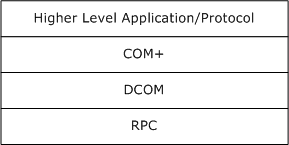 Figure 1: Layering of the protocol stackContext PropertiesThis protocol operates by passing COM+ specific information in object activations, ORPC calls, and as part of marshaled OBJREFs, using the context and context property extension mechanisms as specified in [MS-DCOM] section 2.2.21.4. A COM+ object is configured using an implementation-specific mechanism to require none, some, or all of the features described in this specification. These features are implemented by creating the object within a context and associating properties with the context. A context is a collection of attributes or context properties that describes an execution environment. When an object in a context with one or more context properties creates or calls other objects on the network, the protocol specifies mechanisms for those context properties to influence the state of the object activations and ORPC calls.A context can contain the following context properties:The Transaction Context Property (section 1.3.2)The Activity Context Property (section 1.3.3)The Security Context Property (section 1.3.4)The User-Defined Context Property (section 1.3.5)Context Properties and ActivationsContext properties can flow as part of activation. [MS-DCOM] specifies two ways to accomplish this: the client context and the prototype context passed as part of an ActivationContextInfoData structure ([MS-DCOM] section 2.2.22.2.5) within an Activation Properties BLOB ([MS-DCOM] section 2.2.22). Client Context Within ActivationsThe client context within the Activation Properties BLOB ([MS-DCOM] section 2.2.22) represents a set of context properties associated with the client object context, and guides the creation of the server object context.The server can decide to use some, none, or all of the client context properties, depending on the desired result or implementation-specific details. For example, if the client context contains a transaction context property (section 2.2.2.1), this indicates to the server that the client object is running within a transaction. The server then decides, in an implementation-specific way, if the server object will run within the same transaction as the client, a new transaction, or no transaction at all.Prototype Context Within ActivationsThe prototype context within the Activation Properties BLOB ([MS-DCOM] section 2.2.22) represents the set of context properties of the client that the server needs to add to its object context. While the client context is merely advisory, the prototype context is not. All the prototype context properties have to be present among the context properties of the server object.Diagram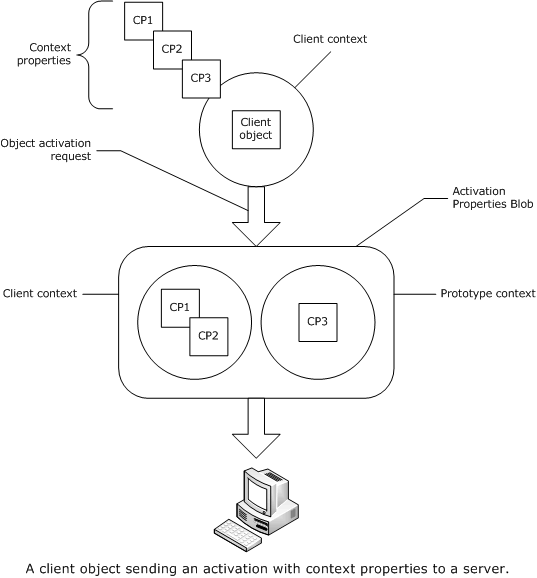 Figure 2: A client object sending an activation with context properties to a serverContext Properties and MarshalingWhen a server marshals a COM+ object running in a context, the server returns an OBJREF_EXTENDED instance ([MS-DCOM] section 2.2.18.7). Within an OBJREF_EXTENDED instance, the server can include a representation of its context called an envoy context, consisting of envoy context properties. During unmarshaling, a client can use the envoy context properties to configure and influence future client-side behaviors, either in general or specifically with respect to future communication with the unmarshaled reference.For example, a marshaled transactional COM+ server object returns a transactional envoy context property in an ORPC call, thereby allowing the client to determine whether the client and the server share the same transaction. If they do not, the client can ignore the transactional envoy context property. If they share the same transaction, the client can send extra information on subsequent ORPC calls to the server, for example, to denote the current transaction sequence number, or to send a new transaction if the previous transaction has ended. Diagram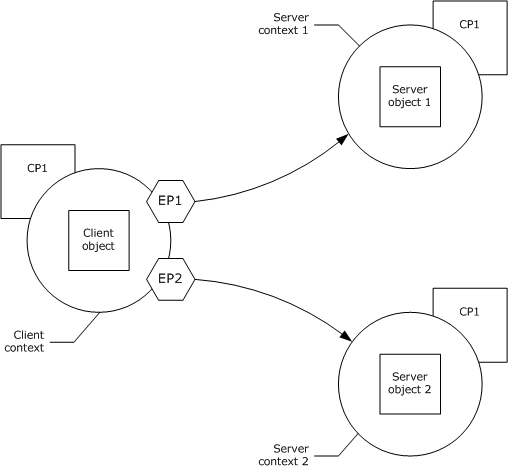 Figure 3: A client object with references to two server objects, each with a reference-specific envoy property (EP1 and EP2) returned from the server during marshalingContext Properties and ORPC CallsContext properties can participate in out-of-band communication on ORPC calls. Via the Context ORPC Extension mechanism ([MS-DCOM] section 2.2.21.4), a client-side context property and a server-side context property can pass information back and forth on ORPC calls. In some cases, such communication is influenced by an envoy context property returned from the server during the marshaling/unmarshaling process. For example, during an ORPC call a transactional COM+ client object can send extra information about the state of the current transaction to a COM+ server object. Diagram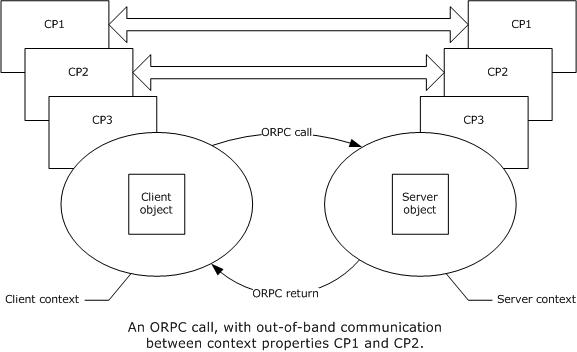 Figure 4: An ORPC call with out-of-band communication between context propertiesTransactionsThis protocol is designed to combine the work of collaborating objects under the aegis of a single distributed transaction. The protocol itself does not define or implement distributed transaction coordination and resource manager facilities; instead, it relies on the protocol described in [MS-DTCO] for these operations, and all references to a "transaction" in this specification are references to transaction protocol references. This protocol implements transactional semantics for objects by extending the protocol described in [MS-DCOM] to send transactions and associated information during object activations, in ORPC calls, and within marshaled OBJREF instances.Transaction StreamA transaction stream is an object that supplies a series of transactions, each identified by a monotonically increasing transaction sequence number (TSN). Each transaction stream is uniquely identified by a GUID known as a transaction stream ID. The TSN is used to synchronize the transaction participants to the current active transaction. A new transaction in the stream might not be initiated until the previous transaction has completed.Transaction streams make it possible for sets of distributed objects to collaborate on sequential units of work. Root Transaction ObjectThe root transaction object is the object for which the initial transaction is created. There can only be one root transaction object within a transaction. The root transaction object has an associated transaction stream, which is responsible for supplying a series of transactions to the root object, as well as to all non-root objects, as required. Non-root Transaction ObjectNon-root transaction objects are objects created by or downstream from the root transaction object, and those that share the root transaction object's transaction. There can be multiple non-root objects within a transaction. A non-root transaction object communicates with the root transaction object and its associated transaction stream to ensure that each ORPC call to the non-root transaction object is always executed using a valid and current transaction.After a transaction completes, the non-root transaction object retrieves the next transaction either by communicating with the transaction stream, or by receiving it directly as part of an ORPC call from another object running within the transaction.Diagram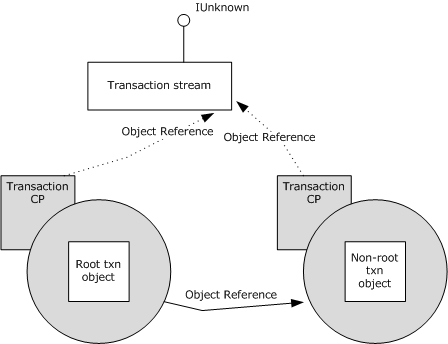 Figure 5: A root and non-root transaction object, each with a transaction context property holding a reference to the transaction streamMS-DTC Transaction Propagation MethodsThe transaction protocol described in [MS-DTCO] specifies two methods for propagating a transaction from one machine to another. For historical reasons, this protocol accommodates transaction manager implementations on client and server machines that support either or both methods. For more information, see section 2.2.6.1 and [MSDN-DTC].Transaction LifetimeTransactions in this protocol are started only by the root transaction object. Only the root transaction object can commit a transaction. A transaction can be canceled by any participant in the transaction. ActivitiesAn activity is a synchronization boundary; ORPC calls to objects within the boundary are serialized based on the DCOM causality of the currently executing ORPC call. An activity is uniquely identified by a GUID known as an activity ID. If an object in an activity is currently executing an incoming ORPC call, incoming ORPC calls with different causality identifiers (CIDs, as specified in [MS-DCOM] section 2.2.6) to other objects within the same activity are blocked for a specified period of time. If the time-out expires before the incoming ORPC call is allowed to enter the activity, the call is rejected and an error is returned to the client.SecurityThe protocol offers the capability to send a collection of security identities and other security information along an ORPC call chain; each element in the collection represents a caller in the ORPC call chain. At any point in the call chain, an object can query, in an implementation-specific manner, the following security attributes associated with each upstream caller:The caller's identity (specified by a security identifier (SID) or Windows NT account name).The authentication service of the call.The authentication level of the call.The impersonation level of the call.In addition, an object in the call chain can also query the minimum authentication level used across the entire call chain.The protocol uses the security context property to send security information in ORPC calls as described in section 1.3.1.3. When an object is marshaled, the protocol uses the security envoy property (section 2.2.4.2) as described in section 1.3.1.2 to send information about the domain and computer of the object. The protocol uses this information to translate SIDs to Windows NT account names when sending the security identity of the caller in cross-computer and cross-domain ORPC calls.User-Defined PropertiesUser-defined properties are name/value pairs that are part of an object's context. These properties are supplied and consumed by higher-level protocols or applications. This protocol supports the string value type and the OBJREF value type. The protocol sends these properties as part of both the client and prototype contexts during object activations.PartitionsPartitions are used to support the side-by-side installation of multiple configurations of a COM+ object class. Each partition is uniquely identified by a GUID known as the partition ID. An object class can have several versions of its configuration installed on a server, one per partition. A partition contains at most one version of an object class.Every machine has at minimum one partition, the global partition, which contains the default configuration for every object class on the machine. The global partition serves as the default partition when no criteria, such as a client-specified partition, exist to choose any other partition.The partition of an object class is determined during the object activation request; it can be chosen automatically by an implementation on behalf of the activating client, or the activating client can specify a partition ID as part of the activation request.For historical reasons, the client's partition information is not sent across the network in the form of a context property; instead, it is sent as part of the base DCOM protocol. See the guidPartition field of the SpecialPropertiesData structure, as specified in [MS-DCOM] section 2.2.22.2.2.Relationship to Other ProtocolsThis protocol is built on top of the protocol described in [MS-DCOM]. This protocol requires the protocol described in [MS-DTCO] to implement the transactional features in this specification. Prerequisites/PreconditionsThis protocol requires that both client and server possess implementations of the protocol described in [MS-DCOM]. If the transactional features of this protocol are to be used, both client and server have to possess implementations of the protocol described in [MS-DTCO]. Applicability StatementThis protocol is useful and appropriate when a distributed, object-based architecture with transactions, synchronization, security, and side-by-side installation of multiple configurations of an object class is required.Versioning and Capability NegotiationThis document covers versioning issues in the following area:Capability Negotiation: The protocol performs explicit capability negotiation, as follows:By use of the COMVERSION structure ([MS-DCOM] section 2.2.11) as specified in section 2.2.5 and section 3.12.4.By use of the MS-DTC Capabilities (section 2.2.6.1) as specified in section 2.2.2.1.2 and section 2.2.4.1.Vendor-Extensible Fields This protocol uses HRESULTs as specified in [MS-ERREF] section 2.1. Vendors can define their own HRESULT values, provided that the C bit (0x20000000) is set for each vendor-specific value.Standards AssignmentsThe following is a table of well-known GUIDs in this protocol.MessagesAll structures are defined in the IDL syntax and are marshaled as per [C706] part 3. The IDL is specified in Appendix A.Field types in packet diagrams are specified by the packet diagram and the field descriptions. All integer-based fields in packet diagrams are marshaled using little-endian byte ordering unless otherwise specified.This protocol references commonly used data types as defined in [MS-DTYP].Unless otherwise qualified, instances of GUID in sections 2 and 3 refer to [MS-DTYP] section 2.3.4.TransportThis protocol uses RPC dynamic endpoints as specified in [C706] part 4. Common Data TypesIn addition to RPC base types and definitions specified in [C706] and [MS-DTYP], additional data types are specified in this section.LengthPrefixedNameThe LengthPrefixedName type specifies an array of Unicode characters prefixed by the array length, in characters.Length (4 bytes): An unsigned long that MUST contain the number of Unicode characters in Name, and MUST NOT be zero.Name (variable):  A Unicode string; the string SHOULD NOT end in a NULL terminator.Activation Context PropertiesActivation context properties are included as part of the client and/or prototype contexts in a DCOM Activation Properties BLOB ([MS-DCOM] section 2.2.22). The following table shows which context properties are located within either the client or prototype contexts.The user context property, if present, MUST be sent within both the client and prototype contexts, and both copies MUST be identical.Transaction Context PropertyTo indicate to the server that the client is running within a transaction, the client MUST include a transaction context property as part of the client context in an object activation request.The policyId field of the PROPMARSHALHEADER instance ([MS-DCOM] section 2.2.20.1) for the transaction context property MUST be set to guidTransactionProperty, as specified in section 1.9. The CLSID field of the PROPMARSHALHEADER instance ([MS-DCOM] section 2.2.20.1) for the transaction context property MUST be set to GUID_NULL. The transaction context property MUST be marshaled using the OBJREF_CUSTOM format ([MS-DCOM] section 2.2.18.6), and the CLSID field of the OBJREF_CUSTOM instance MUST be set to CLSID_TransactionUnmarshal, as specified in section 1.9.The format of the OBJREF_CUSTOM.pObjectData buffer for CLSID_TransactionUnmarshal MUST be specified as follows.TransactionContextPropertyHeaderThe TransactionContextPropertyHeader structure is the common header for all variants of the Transaction Context Property.MaxVersion (2 bytes): The major version of this marshaled format. MUST be set to 0x0001 or 0x0002. A value of 0x0002 indicates that an IsolationLevel field is present at the end of the message (see sections 2.2.2.1.2 and 2.2.2.1.3); a value of 0x0001 indicates that no IsolationLevel is present.MinVersion (2 bytes): The minor version of this marshaled format. MUST be set to 0x0001.Variant (2 bytes): This MUST be set to either 0x0000 or 0x0002, and MUST be ignored by the server on receipt.StreamID (16 bytes): A GUID identifying the controlling transaction stream.StreamVariant (2 bytes): A value identifying the larger structure that contains the TransactionContextPropertyHeader. It MUST be set to one of the following values:TransactionStreamThe TransactionStream structure is used when the client passes a reference to the client's ITransactionStream interface and conveys information about the capabilities of the DTCO transaction manager implementation on the client.Header (24 bytes): A TransactionContextPropertyHeader; the StreamVariant field of the structure MUST be set to 0x0001.DtcCapabilities (2 bytes): A bitwise OR of one or more of the values defined in section 2.2.6.1 indicating the capabilities of the client’s DTCO transaction manager.MarshalSize (4 bytes): The (unsigned) size in bytes of TransactionStream.TransactionStream (variable): An OBJREF instance containing a marshaled ITransactionStream interface instance.IsolationLevel (optional) (4 bytes): The Transaction Isolation Level (section 2.2.6.2) used by the COM+ client. This field MUST be present if the MaxVersion field of the header is 0x0002; otherwise, this field MUST NOT be present.TransactionBufferThe TransactionBuffer structure is used when the client passes the currently active transaction to the server.Header (24 bytes): A TransactionContextPropertyHeader structure. The StreamVariant field of the structure MUST be set to 0x0002.BufferSize (4 bytes): The unsigned size, in bytes, of TransactionBuffer.TransactionBuffer (variable): An array of bytes that MUST contain a Propagation_Token structure as specified in [MS-DTCO] section 2.2.5.4.IsolationLevel (optional) (4 bytes): The Transaction Isolation Level (section 2.2.6.2) used by the COM+ client. This field MUST be present if the MaxVersion field of header is 0x0002; otherwise, this field MUST NOT be present. Activity Context PropertyTo indicate to the server that the client is running within an activity, the client MUST include an activity context property as part of the client context in an object activation request. The policyId field of the PROPMARSHALHEADER instance ([MS-DCOM] section 2.2.20.1) for the activity context property MUST be set to guidActivityProperty, as specified in section 1.9. The CLSID field of the PROPMARSHALHEADER instance ([MS-DCOM] section 2.2.20.1) for the activity context property MUST be set to GUID_NULL. The activity context property MUST be marshaled using the OBJREF_CUSTOM format ([MS-DCOM] section 2.2.18.6), and the CLSID field of the OBJREF_CUSTOM instance MUST be set to CLSID_ActivityUnmarshal, as specified in section 1.9.The format of the OBJREF_CUSTOM.pObjectData buffer for CLSID_ActivityUnmarshal MUST be specified as follows.MaxVersion (2 bytes): The major version number for this activity context property format. This field MUST be set to 0x0001.MinVersion (2 bytes): The minor version number for this activity context property format. This field MUST be set to 0x0001.ActivityID (16 bytes): A GUID that MUST specify the activity ID.Timeout (4 bytes): An unsigned long that MUST specify the activity time-out in milliseconds. A value of 0xFFFFFFFF MUST be interpreted to specify an INFINITE time-out.User-Defined Context PropertyThe user-defined context property, if present, MUST be included as part of both the client and prototype contexts during activation requests. This context property contains a logical set of name/value pairs. The policyId field of the PROPMARSHALHEADER instance ([MS-DCOM] section 2.2.20.1) for the user-defined context property MUST be set to guidUserPropertiesProperty, as specified in section 1.9. The CLSID field of the PROPMARSHALHEADER instance ([MS-DCOM] section 2.2.20.1) for the activity context property MUST be set to GUID_NULL. The user-defined context property MUST be marshaled using the OBJREF_CUSTOM format ([MS-DCOM] section 2.2.18.6), and the CLSID field of the OBJREF_CUSTOM instance MUST be set to CLSID_UserContextProperty, as specified in section 1.9.The format of the OBJREF_CUSTOM.pObjectData buffer for CLSID_UserContextProperty MUST be specified as follows:MaxVersion (2 bytes): The major version number for this UserProperty (section 2.2.2.3.1) format. This field MUST be set to 0x0001.MinVersion (2 bytes): The minor version number for this UserProperty format. This field MUST be set to 0x0001.PropCount (2 bytes): An unsigned short that MUST specify the number of elements in the Properties array.Properties (variable): An array of UserProperty structures.UserPropertyThe UserProperty structure is used to define a single name/value pair.MaxVersion (2 bytes): The major version number for this UserProperty format; this field MUST be set to 0x0001.MinVersion (2 bytes): The minor version number for this UserProperty format; this field MUST be set to 0x0001.Name (variable): A LengthPrefixedName (section 2.2.1) containing the name of the UserProperty.vt (2 bytes): The type of data contained in Value. It MUST be set to one of the following values:unused (14 bytes): SHOULD be set to zero, and MUST be ignored upon receipt.<1>Value (variable): MUST contain the data for this name/value pair, as specified by the vt field.Context ORPC ExtensionsContext ORPC extensions are specified in [MS-DCOM] section 2.2.21.4. These extension formats are passed as out-of-band data on ORPC calls. Each individual extension is identified by a "policyID" of its corresponding EntryHeader ([MS-DCOM] section 2.2.21.5). A Context ORPC extension must be contained in the PolicyData array element ([MS-DCOM] section 2.2.21.4) corresponding to the EntryHeader  array element ([MS-DCOM] section 2.2.21.5) that contains the policyID of the Context ORPC extension.Transaction ORPC ExtensionsThese extensions are used to coordinate the state of a transaction in use by both the client and the server.The policyID field of the EntryHeader for this extension MUST be set to guidTransactionProperty (section 1.9).Transaction ORPC Call ExtensionsThese extensions are sent by a client in order to inform the server of the current transaction state, and to request that other transaction-related data be returned by the server within the same call.TransactionPropCallHeaderThe TransactionPropCallHeader structure is used to pass the TSN of the current transaction to the server.m_usMaxVer (2 bytes): The major version number for this TransactionPropCallHeader format. This field MUST be set to 0x0001.m_usMinVer (2 bytes): The minor version number for this TransactionPropCallHeader format; this field MUST be set to 0x0001.m_ulSeq (4 bytes): The sequence number of the current transaction.m_usFlags (2 bytes): This MUST contain one of the following values:m_usVariant (2 bytes): This MUST contain one of the following values:TransactionPropCallExportCookieThe TransactionPropCallExportCookie structure is used to send the currently active transaction to the server, using the STxInfo format. For more details, see [MS-DTCO].Header (12 bytes): A TransactionPropCallHeader. The m_usVariant field of the structure MUST be set to TransactionPropCall_ExportCookie (0x0002). Reserved (2 bytes): This can be set to any arbitrary value and MUST be ignored on receipt.ExportCookie (variable): An STxInfo structure as specified in [MS-DTCO] section 2.2.5.10. The size of the structure is indicated as follows: Obtain the value of the cbEHBuffer field from the EntryHeader ([MS-DCOM] section 2.2.21.5) corresponding to the Transaction ORPC Call Extensions (section 2.2.3.1.1). Subtract the sum of the size of the TransactionPropCallHeader structure and the size of the cbExportCookie field in the TransactionPropCallExportCookie structure from the value of the cbEHBuffer field. The size of the STxInfo structure is the result.TransactionPropCallTransmitterBufferThe TransactionPropCallTransmitterBuffer structure is used to send the currently active transaction to the server, using the Propagation Token format; see [MS-DTCO] section 2.2.5.4 for more details.Header (12 bytes): A TransactionPropCallHeader. The m_usVariant field of the structure MUST be set to TransactionPropCall_TransmitterBuffer (0x0003).Reserved (2 bytes): This can be set to any arbitrary value and MUST be ignored on receipt.TransmitterBuffer (variable): A Propagation Token structure as specified in [MS-DTCO] section 2.2.5.4. The size of the array is indicated as follows: Obtain the value of the cbEHBuffer field from the EntryHeader ([MS-DCOM] section 2.2.21.5) corresponding to the Transaction ORPC Call Extensions (section 2.2.3.1.1). Subtract the sum of the size of the TransactionPropCallHeader (section 2.2.3.1.1.1) structure and the size of the cbTransmitterBuffer field in the TransactionPropCallTransmitterBuffer structure from the value of the cbEHBuffer field. The size of the Propagation Token structure is the result.Transaction ORPC Return ExtensionsThese extensions are returned in the ORPC response by a server in response to one of the call extensions specified in section 2.2.3.1.The policyID field of the EntryHeader for these extensions MUST be set to guidTransactionProperty (section 1.9).TransactionPropRetHeaderThe server uses the TransactionPropRetHeader structure to communicate transaction status, and optionally to return additional data that advises the client to cancel the current transaction or to stop sending further information about it.m_usMaxVer (2 bytes): The major version number for this TransactionPropRetHeader format; this field MUST be set to 0x0001.m_usMinVer (2 bytes): The minor version number for this TransactionPropRetHeader format; this field MUST be set to 0x0001.m_usFlags (2 bytes): This MUST contain 0x0000 or the bitwise OR of one or more of the following flags:m_usVariant (2 bytes):  This MUST be one of the following values:TransactionPropRetWhereaboutsThe TransactionPropRetWhereabouts structure is used by the server to return additional data and to communicate transaction status to the client.Header (8 bytes):  A TransactionPropRetHeader (section 2.2.3.1.2.1). The m_usVariant field of the structure MUST be set to TransactionPropRet_Whereabouts (0x1).Reserved (2 bytes): This can be set to any arbitrary value and MUST be ignored on receipt.Whereabouts (variable):  An SWhereabouts (section 2.2.5.11) structure as specified in [MS-DTCO] section 2.2.5.11. The size of the array is indicated as follows: Obtain the value of the cbEHBuffer field from the EntryHeader, [MS-DCOM] section 2.2.21.5, corresponding to the Transaction ORPC Return Extensions (section 2.2.3.1.2). Subtract the sum of the size of the TransactionPropRetHeader structure and the size of the cbWhereabouts field in the TransactionPropRetWhereabouts structure from the value of the cbEHBuffer field. The size of the SWhereabouts structure is the result.Security ORPC ExtensionThis extension sends security information for this protocol as out-of-band data on ORPC calls between two instances of this protocol. The security information provides a record of the chain of caller identities and other security attributes within a series of ORPC calls.The Security ORPC Extension structure MUST contain an array of Security Property Collection (section 2.2.3.2.3) structures. Each Security Property Collection structure in turn MUST contain an array of Security Property (section 2.2.3.2.1) structures. Each Security Property structure MUST specify a Security Property Type (section 2.2.3.2.1.1).The policyID field of the EntryHeader ([MS-DCOM] section 2.2.21.5) of the Security ORPC Extension MUST be set to guidSecurityProperty (section 1.9).Security PropertyThe Security Property structure specifies a security property sent by the security ORPC extension.PropertyType (2 bytes):  An unsigned short that MUST contain one of the values specified in the Type column in section 2.2.3.2.1.1.Size (2 bytes): An unsigned short that MUST contain the size of the Data array as specified in section 2.2.3.2.1.1.Data (variable): An array of bytes that MUST contain a security property value as specified in section 2.2.3.2.1.1.Security Property TypesThe following table lists the valid Security Property Types for the PropertyType field of the Security Property structure. See Security Property (section 2.2.3.2.1).Security Property Collection HeaderThe Security Property Collection Header structure specifies the header of a Security Property (section 2.2.3.2.1) collection.collectionType (2 bytes):  An unsigned short that MUST contain one of the following values:cProperties (2 bytes):  An unsigned short that MUST contain the number of Security Property structures in the collection. MUST NOT be zero.Security Property CollectionThe Security Property Collection structure is used to specify an array of Security Property (section 2.2.3.2.1) structures. It consists of a collection header followed by the Security Property structures.Header (4 bytes): A Security Property Collection Header (section 2.2.3.2.2).Properties (variable): An array of Security Property structures. The number of elements in the array MUST be specified in the cProperties field of Header.If the collectionType field of the Header has a value of 0x0a01, the Properties array SHOULD contain a single element with the PropertyType field value set to 0x0b10, specifying the minimum RPC authentication level used across the ORPC call chain. If the collectionType field of the Header has a value of 0x0a02, the Properties array SHOULD contain at least 4 elements with the PropertyType values set to 0x0b01, 0x0b03, 0x0b04 and 0x0b05, specifying, respectively, the SID, the authentication service, the authentication level, and the impersonation level used in the ORPC call. If the collectionType field of the Header has a value of 0x0a02 and if the ORPC call crosses a domain boundary, the Properties array SHOULD contain an additional element with the PropertyType value set to 0x0b02, specifying the Windows NT account name of the caller. Otherwise, if the collectionType field of the Header has a value of 0x0a02, if the ORPC call crosses a computer boundary and if the security identity of the client is scoped to the local computer, the Properties array SHOULD contain an additional element with the PropertyType value set to 0x0b02, specifying the Windows NT account name of the caller.Security ORPC ExtensionThe Security ORPC Extension structure is used to specify the version, style, and number of security property collections in the out-of-band data sent by the security ORPC extension.MaxVersion (2 bytes):  The major version number for this Security ORPC Extension format; this field MUST be set to 0x0001.MinVersion (2 bytes):  The minor version number for this Security ORPC Extension format; this field MUST be set to 0x0001.Style (2 bytes):  An unsigned short that MUST be set to one of the following values:cCollections (2 bytes):  The unsigned number of elements in the Collections array.Collections (variable):  An array of security property collections (section 2.2.3.2.3). The collectionType field in the Security Property Collection Header (section 2.2.3.2.2) of the first element of the array, if present, MUST be set to 0x0a01. The collectionType field in the Security Property Collection Header of the remaining elements of the array, if present, MUST be set to 0x0a02. The second array element, if present, indicates the security property of the direct ORPC caller. Subsequent array elements, if present, indicate the security properties of previous callers in the ORPC call chain.OBJREF_EXTENDED Context PropertiesThe server represents some or all server context properties as part of the marshaled OBJREF using the OBJREF_EXTENDED format ([MS-DCOM] section 2.2.18.7). Such properties are also known as envoy properties.Transaction Envoy PropertyThe Transaction Envoy Property is used to notify the unmarshaling client that the server object is running within a transaction. The server object returns the transaction envoy context property as part of an OBJREF_EXTENDED instance.The policyId field of the PROPMARSHALHEADER instance ([MS-DCOM] section 2.2.20.1) for the transaction envoy property MUST be set to guidTransactionProperty (see section 1.9). The CLSID field of the PROPMARSHALHEADER instance ([MS-DCOM] section 2.2.20.1) for the transaction envoy property MUST be set to CLSID_TransactionEnvoy (see section 1.9).The marshaled data buffer for the property MUST be specified in the following format.MaxVersion (2 bytes): The major version number for this Transaction Envoy property format; this field MUST be set to 0x0001.MinVersion (2 bytes): The minor version number for this Transaction Envoy property format; this field MUST be set to 0x0001.StreamID (16 bytes):  A GUID that MUST contain the transaction stream ID of the server.WhereaboutsID (16 bytes):  A GUID identifying the server object's SWhereabouts. For more information, see [MS-DTCO].DtcCapabilities (2 bytes):  An unsigned short that MUST be set to one or more of the values defined in section 2.2.6.1.Security Envoy PropertyThis property is used to notify the unmarshaling client that the server object is using security specified by this protocol. The server object returns the security envoy context property as part of an OBJREF_EXTENDED instance.The policyId field of the PROPMARSHALHEADER instance ([MS-DCOM] section 2.2.20.1) for the security envoy property MUST be set to guidSecurityProperty (see section 1.9). The CLSID field of the PROPMARSHALHEADER instance ([MS-DCOM] section 2.2.20.1) for the security envoy property MUST be set to CLSID_SecurityEnvoy (see section 1.9). The marshaled data buffer for the property MUST be specified in the following format:MaxVersion (2 bytes): The major version number for this security envoy property format; this field MUST be set to 0x0001.MinVersion (2 bytes): The minor version number for this security envoy property format; this field MUST be set to 0x0001.guidServerDomain (16 bytes): A GUID that uniquely identifies the domain of the server machine. For more information, see [MS-NRPC] section 2.2.1.2.1.guidServerMachine (16 bytes): A GUID that uniquely identifies the server machine.Class Factory WrapperIf a client with a COMVERSION ([MS-DCOM] section 2.2.11) greater than or equal to 5.6 requests a class factory reference during activation ([MS-DCOM] section 3.1.2.5.2.3.2), the server MUST return an OBJREF_CUSTOM instance containing a marshaled representation of the class factory. The unmarshaler of the OBJREF_CUSTOM instance on the client MUST convert object creation requests on the class factory reference to normal object activation requests. This process enables the client to send its client and prototype context properties during class-factory-based object activation requests in the same way that these properties are sent during normal object activation requests.CLSID_CFW (see section 1.9) MUST be the unmarshaler CLSID for the OBJREF_CUSTOM instance. The format of the OBJREF_CUSTOM.pObjectData buffer for this CLSID_CFW MUST be specified as follows.MaxVersion (2 bytes): The major version number for this Class Factory Wrapper format; this field MUST be set to 0x0002, 0x0003, 0x0004, or 0x0005. The value indicates which fields are present, as noted in the following relevant fields.MinVersion (2 bytes): The minor version number for this Class Factory Wrapper format; this field MUST be set to 0x0002.Clsid (16 bytes):  A CLSID is a UUID that MUST identify the object class of the object to be created.ServerName (variable):  A LengthPrefixedName (section 2.2.1) that contains the name of the server machine on which the object is to be created.ShortNameCount (4 bytes):  A DWORD that MUST specify the number of elements in the ShortNames array. ShortNames (variable):  An array of LengthPrefixedName (section 2.2.1) that MUST specify alternate names or addresses for the server machine on which the object is to be created. The Length field of each element in the array MUST be less than 16.PartitionID (16 bytes): A GUID that MUST specify the partition ID of the partition of the object class of the server object. This field MUST NOT be present if MaxVersion is less than 0x0003 and MUST be present otherwise.Clsctx (4 bytes):  A DWORD that MUST be set to the value of the dwOrigClsCtx field contained in the SpecialPropertiesData structure ([MS-DCOM] section 2.2.22.2.2) specified in an activation request for the class factory. This field MUST NOT be present if MaxVersion is less than 0x0003 and MUST be present otherwise.BytesRemaining (4 bytes):  A DWORD that MUST specify the number of bytes remaining in the buffer after the BytesRemaining field. This value MUST be equal to the sum of LongNameBytes plus 8. This field MUST NOT be present if MaxVersion is less than 0x0004 and MUST be present otherwise.LongNameCount (4 bytes):  A DWORD that MUST specify the number of elements in the LongNames array. This field MUST NOT be present if MaxVersion is less than 0x0005 and MUST be present otherwise.LongNameBytes (4 bytes):  A DWORD that MUST specify the number of bytes needed to contain all of the names contained in the LongNames array. This field MUST NOT be present if MaxVersion is less than 0x0005 and MUST be present otherwise.LongNames (variable):  An array of NULL-terminated Unicode strings that MUST specify alternate names or addresses for the server machine on which the object is to be created. This field MUST NOT be present if MaxVersion is less than 0x0005.ConstantsDTCO CapabilitiesThe constants in the following table specify the transaction propagation methods supported by a DTCO implementation.Transaction Isolation LevelsThe constants in the following table map a subset of the isolation levels defined in [MS-DTCO] section 2.2.6.9 to COM+ Protocol-specific values indicating the transaction isolation level used by the COM+ client.  COM+ supports only the isolation levels listed in the following table.Protocol DetailsThis protocol influences object activations in two ways:Clients send context properties as part of the client and/or prototype contexts.Servers process the context properties in the client and/or prototype contexts during the creation and configuration of server objects.The following activation-related sections detail these operations as they pertain to the different features of the protocol.This protocol influences and adds special behaviors to ORPCs in several places:Client-side issuing of ORPCs.Server-side receipt of ORPCs.Server-side response to ORPCs.Client-side receipt of the server response to ORPCs.The following ORPCs-related sections detail these operations as they pertain to the different features of the protocol.Client Root Transaction Object Activation DetailsAbstract Data ModelThis section describes a conceptual model of possible data organization that an implementation maintains to participate in this protocol. The described organization is provided to facilitate the explanation of how the protocol behaves. This document does not mandate that implementations adhere to this model as long as their external behavior is consistent with that described in this document.A client root transaction object maintains the following data structures:A TransactionStream (section 2.2.2.1.2) object.A TransactionStreamID GUID. This GUID is shared with the Client Transaction Envoy Unmarshaling (section 3.20)A DtcCapabilities value, consisting of a set of flags as specified in section 2.2.6.1. This value is shared with the ITransactionStream Server (section 3.23).An IsolationLevel value.A CurrentTSN value. This value is shared with the ITransactionStream Server.A Propagation_Token instance.A RootTxnObject flag. This flag is shared with the Client Transaction ORPC Extension (section 3.13).TimersNone.InitializationWhen a client root transaction object is initialized, it MUST do the following:Create the data structures described in section 3.1.1.Set the RootTxnObject flag to TRUE.Set the CurrentTSN value to 1. Set the DtcCap_CanTransmit (section 2.2.6.1) bit in the DtcCapabilities value if the local DTCO transaction manager implementation supports the Propagation_Token ([MS-DTCO] section 2.2.5.4) method of sending transactions.Set the DtcCap_CanExport (section 2.2.6.1) bit in the DtcCapabilities value if the local DTCO transaction manager implementation supports the STxInfo ([MS-DTCO] section 2.2.5.10) method of sending transactions.Set the IsolationLevel value to one of the values specified in section 2.2.6.2.Set the Propagation_Token instance to the Propagation_Token of the currently active transaction  instance.Create the TransactionStream (section 2.2.2.1.2) object.Set the TransactionStreamID GUID to a unique GUID.Message Processing Events and Sequencing RulesWhen a client root transaction object issues an object activation request, it MUST include a Transaction Context Property (section 2.2.2.1) as part of the client context.If the client designates the server object as able to participate in a stream of transactions for future units of work, it MUST send a TransactionStream (section 2.2.2.1.2) structure and MUST initialize it as specified in section 3.1.4.1.Otherwise, if the client designates the server object as able to participate in only a single transaction, it MUST send a TransactionBuffer (section 2.2.2.1.3) structure and MUST initialize it as specified in section 3.1.4.2.Activation Using Transaction StreamThe client root transaction object MUST do the following:Set the MaxVersion field to 0x0001 if the IsolationLevel field is not included; otherwise, to 0x0002.Set the Variant field to 0x0000.Set the StreamID field to the TransactionStreamID GUID.Set the StreamVariant field to 0x0001.Set the DtcCapabilities field to its DtcCapabilities value.Marshal the TransactionStream (section 2.2.2.1.2) object (as specified in [MS-DCOM] section 3.1.1.5.1) to an STDOBJREF structure ([MS-DCOM] section 2.2.18.2) and set the TransactionStream field to the STDOBJREF. The iid field of the OBJREF ([MS-DCOM] section 2.2.18) structure contained in the STDOBJREF structure MUST be set to IID_ITransactionStream as specified in section 1.9.Set the MarshalSize field to the size, in bytes, of the TransactionStream field.Set the IsolationLevel field, if present, to the IsolationLevel value.Activation Using Transaction BufferThe client root transaction object MUST set the following:The MaxVersion field to 0x0001 if the IsolationLevel field is not included; otherwise, to 0x0002.The Variant field to 0x0000.The StreamID field to the TransactionStreamID GUID.The StreamVariant field to 0x0002.The TransactionBuffer field to the Propagation_Token instance.The BufferSize field to the size in bytes of the TransactionBuffer field.The IsolationLevel field, if present, to the IsolationLevel value.When the activation request returns, the client root transaction object MUST unmarshal the application object reference contained in the activation response as specified in section 3.20.Timer EventsNone.Other Local EventsTransaction CommitThe client root transaction object MUST initiate a commit of the current transaction no later than the point of destruction of the client root transaction object. It MUST also initiate a commit of the current transaction if requested by a higher-level protocol.When the client root transaction object initiates the commit of the current transaction, it MUST increment the CurrentTSN value.Transaction AbortThe client root transaction object MUST initiate a cancellation of the current transaction if requested by a higher-level protocol or by the client Transaction ORPC Extension. Client Non-Root Transaction Object Activation DetailsAbstract Data ModelA client non-root transaction object maintains the following data structure:A RootTxnObject flag. This flag is shared with the Client Transaction ORPC Extension (section 3.13).TimersNone.InitializationAt initialization time, a client non-root transaction object MUST do the following: Set the RootTxnObject flag to FALSE.Register as a transaction voter (see [MS-DTCO] section 3.5.4.9) or as a resource manager (see [MS-DTCO] section 3.5.5.1) with its local DTCO resource manager implementation.Message Processing Events and Sequencing RulesWhen a client non-root transaction object issues an object activation request, it MUST include a Transaction Context Property (section 2.2.2.1) as part of the client context. If the client root or non-root transaction object supplies a transaction stream reference in the TransactionStream field of the Transaction Context Property (section 2.2.2.1) during activation, the client non-root transaction object MUST send a TransactionStream (section 2.2.2.1.2) structure and MUST initialize it as specified in section 3.1.4.1.If the client root or non-root transaction object supplies a transaction buffer in the TransactionBuffer field of the Transaction Context Property (section 2.2.2.1) during activation, the client non-root transaction object MUST send a TransactionBuffer (section 2.2.2.1.3)  structure and MUST initialize it as specified in section 3.1.4.2.When the activation request returns, the client non-root transaction object MUST unmarshal the application object reference returned in the activation response as specified in section 3.20.Timer EventsNone.Other Local EventsTransaction Outcome ParticipationA client non-root transaction object MUST vote on the outcome of each transaction in which it participates, when so requested by its local DTCO transaction manager implementation (see [MS-DTCO], section 3.4.7.6). A client non-root transaction object MUST vote to cancel a transaction if so requested by a higher-level protocol or by the Client Transaction ORPC Extension Details (section 3.13).Client Activity Activation DetailsAbstract Data ModelThis section describes a conceptual model of possible data organization that an implementation maintains to participate in this protocol. The described organization is provided to facilitate the explanation of how the protocol behaves. This document does not mandate that implementations adhere to this model as long as their external behavior is consistent with that described in this document. A client object running within an activity maintains the following data structures:An activity identifier GUID.An activity time-out value.TimersNot applicable to client activity activation.InitializationNot applicable to Client Activity Activation (section 3.3).Message Processing Events and Sequencing RulesIf the client object is running in a context with an activity context property, the client MUST create an activity context property (see section 2.2.2.2) as part of the client context in the activation request. It MUST set the ActivityID field to the activity identifier of the client object's activity. It MUST set the TimeOut field to the activity time-out of the client object's activity.Timer EventsNot applicable to Client Activity Activation (section 3.3).Other Local EventsNot applicable to Client Activity Activation (section 3.3).Client Partition Activation DetailsAbstract Data ModelNot applicable to Client Partition Activation (section 3.4).TimersNot applicable to Client Partition Activation (section 3.4).InitializationNot applicable to Client Partition Activation (section 3.4).Message Processing Events and Sequencing RulesWhen a client object issues an object activation, the client MUST specify a partition ID in the guidPartition field of the SpecialPropertiesData structure ([MS-DCOM] section 2.2.22.2.2). The specified partition ID MUST be ONE of the following: GUID_NULL, to request that the server select a partition for the client.The partition ID associated with the client object context. The ID of the partition that the client requires the server object to be configured in.Timer EventsNot applicable to Client Partition Activation (section 3.4).Other Local EventsNot applicable to Client Partition Activation (section 3.4).Client User Property Activation DetailsAbstract Data ModelThis section describes a conceptual model of possible data organization that an implementation maintains to participate in this protocol. The described organization is provided to facilitate the explanation of how the protocol behaves. This document does not mandate that implementations adhere to this model as long as their external behavior is consistent with that described in this document.A client user context property maintains the following data structures:A table of name/value pair mappings, with the types of names and values as specified in section 2.2.2.3.TimersNot applicable to Client User Property Activation (section 3.5).InitializationNot applicable to Client User Property Activation (section 3.5).Message Processing Events and Sequencing RulesIf an application or higher-level protocol supplies user-defined context properties (see section 2.2.2.3) during activation, the client MUST copy and propagate them as part of both the client context and the prototype context in the activation request. Timer EventsNot applicable to Client User Property Activation (section 3.5).Other Local EventsNot applicable to Client User Property Activation (section 3.5).Client Class Factory Wrapper Activation DetailsAbstract Data ModelThis section describes a conceptual model of possible data organization that an implementation maintains to participate in this protocol. The described organization is provided to facilitate the explanation of how the protocol behaves. This document does not mandate that implementations adhere to this model as long as their external behavior is consistent with that described in this document.The client maintains the following data structure:A Class Factory Wrapper (section 2.2.5).TimersNot applicable to Client Class Factory Wrapper Activation (section 3.6).InitializationOn initialization, the client MUST:Unmarshal the OBJREF_CUSTOM instance contained in the response to the activation request for a class factory object. Initialize the Class Factory Wrapper (section 2.2.5) structure with the corresponding fields from the Class Factory Wrapper structure contained in the pObjectData field of the OBJREF_CUSTOM instance.Message Processing Events and Sequencing RulesWhen the application makes object creation requests on the class factory object reference, the client MUST:Make an object activation request ([MS-DCOM] sections 3.2.4.1.1 and 3.1.2.5.2) by:Specifying the value of the ServerName field from the Class Factory Wrapper (section 2.2.5) structure as the remote server name for the activation request.Setting the value of the classID field in the InstantiationInfoData structure ([MS-DCOM] section 2.2.22.2.1) to the value of the Clsid field from the class factory wrapper structure.Setting the value of the guidPartition field in the SpecialPropertiesData structure ([MS-DCOM] section 2.2.22.2.2) to the value of the PartitionID field from the class factory wrapper structure.Setting the value of the dwOrigClsCtx field in the SpecialPropertiesData structure ([MS-DCOM] section 2.2.22.2.2) to the value of the Clsctx field from the class factory wrapper structure.Sending client and prototype context properties in the ActivationContextInfoData structure ([MS-DCOM] section 2.2.22.2.5) as specified in section 1.3.1.1.If the activation request succeeds, return success, or continue processing as follows if not.For each element in the ShortNames array in the Class Factory Wrapper structure:Make an object activation request by specifying the ShortNames array element as the remote server name and by setting all the other parameters to the same values specified in the first activation request.If the activation request succeeds, return success; otherwise, continue processing.For each element in the LongNames array in the Class Factory Wrapper structure:Make an object activation request by specifying the LongNames array element as the remote server name and by setting all the other parameters to the same values specified in the first activation request.If the activation request succeeds, return success; otherwise, continue processing.Return the error code from the last activation request to the application or higher layer protocol.Timer EventsNot applicable to Client Class Factory Wrapper Activation (section 3.6).Other Local EventsNot applicable to Client Class Factory Wrapper Activation (section 3.6).Server Root Transaction Object Activation DetailsAbstract Data ModelNone.TimersNone.InitializationNone.Message Processing Events and Sequencing RulesWhen processing an activation, the server root transaction object MUST: Create the application object using an implementation-specific mechanism.Marshal the object as described in section 3.18.Timer EventsNone.Other Local EventsNone.Server Non-Root Transaction Object Activation DetailsAbstract Data ModelThis section describes a conceptual model of possible data organization that an implementation maintains to participate in this protocol. The described organization is provided to facilitate the explanation of how the protocol behaves. This document does not mandate that implementations adhere to this model as long as their external behavior is consistent with that described in this document.A server non-root transaction object maintains the following data structures:A TransactionStream (section 2.2.2.1.2) object reference. This object reference is shared with the Server Transaction ORPC Extension (section 3.15).A TransactionStreamID GUID. This GUID is shared with the Server Transaction Envoy Marshaling Details (section 3.18).A DtcCapabilities value, containing a set of flags as specified in section 2.2.6.1. This value is shared with the Server Transaction ORPC Extension.An IsolationLevel value.A Propagation_Token ([MS-DTCO] section 2.2.5.4) instance.An InTransaction flag. This flag is shared with the Server Transaction ORPC Extension.A CommitTransaction flag. This flag is shared with the Server Transaction ORPC Extension.TimersNone.InitializationWhen a server non-root transaction object is initialized, it MUST do the following:Create the data structures described in section 3.8.1.Set the InTransaction flag to FALSE.Set the CommitTransaction flag to TRUE.Set the TransactionStreamID GUID to the value of the StreamID field of the Transaction Context Property (section 2.2.2.1) contained in the incoming activation request. Set the DtcCapabilities value to the value of the DtcCapabilities field of the Transaction Context Property contained in the incoming activation request if the StreamVariant field of Transaction Context Property is set to 0x0001.Otherwise, set the DtcCapabilities value to zero if the StreamVariant field of the Transaction Context Property contained in the incoming activation request is set to 0x0002.Set the IsolationLevel value to the value of the IsolationLevel field of the Transaction Context Property contained in the incoming activation request if the MaxVersion field of the Transaction Context Property is set to 0x0002.Otherwise, set the IsolationLevel value to the TxIsolationLevelSerializable (section 2.2.6.2) value if the MaxVersion field of the Transaction Context Property contained in the incoming activation request is set to 0x0001.Copy the TransactionBuffer field of the Transaction Context Property contained in the incoming activation request to the Propagation_Token instance if the StreamVariant field of the Transaction Context Property is set to 0x0002.Otherwise, set the TransactionStream object reference by unmarshaling (as specified in [MS-DCOM] section 3.2.4.1.2) the STDOBJREF ([MS-DCOM] section 2.2.18.2) structure contained in the TransactionStream field of the Transaction Context Property contained in the incoming activation request if the StreamVariant field of the Transaction Context Property is set to 0x0001.Register as a transaction voter (see [MS-DTCO] section 3.5.4.9) or as a resource manager (see [MS-DTCO] section 3.5.5.1) with its local DTCO resource manager implementation.Message Processing Events and Sequencing RulesWhen processing an activation, the server non-root transaction object MUST do the following:Create the application object using an implementation-specific mechanism.Marshal the application object as described in section 3.18.Timer EventsNone.Other Local EventsTransaction Outcome ParticipationA server non-root transaction object MUST vote on the outcome of each transaction in which it participates when so requested by its local DTCO transaction manager implementation (see [MS-DTCO] section 3.4.7.6). It MUST vote to commit the transaction if the CommitTransaction flag is set to TRUE. It MUST vote to abort the transaction if the CommitTransaction flag is set to FALSE.The server non-root transaction object MUST set the InTransaction flag to FALSE after it votes on the outcome of the transaction.Server Activity Activation DetailsAbstract Data ModelThis section describes a conceptual model of possible data organization that an implementation maintains to participate in this protocol. The described organization is provided to explain how the protocol behaves. This document does not mandate that implementations adhere to this model as long as their external behavior is consistent with that described in this document.The server maintains the following data structures per object:An activity identifier GUID.An activity time-out value.TimersNot applicable to Server Activity Activation (section 3.9).InitializationNot applicable to Server Activity Activation (section 3.9).Message Processing Events and Sequencing RulesWhen processing an activation, the server MUST decide, in an implementation-specific way, if the object is to share the client's activity, run in a new activity, or not use an activity at all. If the object is to share the client's activity, the server MUST:Set the activity ID and activity time-out to the values from the corresponding fields in the client's activity context property (see section 2.2.2.2).If the object is to run in a new activity, the server MUST:Create a new activity ID GUID.Set the activity time-out to an implementation-specific value.<2>If the server object is to run without an activity, the server MUST NOT associate activity data with the object.Timer EventsNot applicable to Server Activity Activation (section 3.9).Other Local EventsNot applicable to Server Activity Activation (section 3.9).Server Partition Activation DetailsAbstract Data ModelNot applicable to Server Partition Activation (section 3.10).TimersNot applicable to Server Partition Activation (section 3.10).InitializationNot applicable to Server Partition Activation (section 3.10).Message Processing Events and Sequencing RulesWhen processing an activation request, the server MUST do the following:If the partition ID specified by the client in the guidPartition field of the SpecialPropertiesData structure ([MS-DCOM] section 2.2.22.2.2) is GUID_NULL, the server MUST select a partition for the server object in an implementation-specific manner. If a partition cannot be determined in an implementation-specific manner, the server MUST select the global partition.If the partition ID specified by the client in the guidPartition field of the SpecialPropertiesData structure ([MS-DCOM] section 2.2.22.2.2) is not GUID_NULL, the server MUST select the partition specified by the partition ID. If the partition does not exist, the server MUST select the global partition.Timer EventsNot applicable to Server Partition Activation (section 3.10).Other Local EventsNot applicable to Server Partition Activation (section 3.10).Server User Property Activation DetailsAbstract Data ModelNot applicable to Server User Property Activation (section 3.11).TimersNot applicable to Server User Property Activation (section 3.11).InitializationNot applicable to Server User Property Activation (section 3.11).Message Processing Events and Sequencing RulesWhen processing an activation, if user-defined context properties (section 2.2.2.3) are present in the client and prototype contexts, the server MUST copy and supply these properties to applications or higher-level protocols that consume the properties.Timer EventsNot applicable to Server User Property Activation (section 3.11).Other Local EventsNot applicable to Server User Property Activation (section 3.11).Server Class Factory Wrapper Activation DetailsAbstract Data ModelNot applicable to Server Class Factory Wrapper Activation (section 3.12).TimersNot applicable to Server Class Factory Wrapper Activation (section 3.12).InitializationNot applicable to Server Class Factory Wrapper Activation (section 3.12).Message Processing Events and Sequencing RulesIf the activation request is for a class factory object ([MS-DCOM] section 3.1.2.5.2.3.2), and if the COMVERSION ([MS-DCOM] section 2.2.11) of the client is greater than or equal to 5.6, the server MUST:Create an OBJREF_CUSTOM instance ([MS-DCOM] section 2.2.18.6) for the marshaled object reference of the class factory object.Create and initialize the pObjectData field of the OBJREF_CUSTOM instance, and MUST set:The MaxVersion field to 0x0005.The MinVersion field to 0x0002.The Clsid field to the GUID of the object class.The ServerName field to a LengthPrefixedName (section 2.2.1) containing the computer name of the server machine.<3>The ShortNameCount to the number of elements in the ShortNames array.The ShortNames field to an array of LengthPrefixedName structures. The array MUST contain ShortNameCount elements. The Length field of each LengthPrefixedName structure MUST be less than 16. The Name field of each LengthPrefixedName structure MUST contain an alternate computer name or a network address of the server machine.<4>Further, the server MUST set: The PartitionID guid to the partition ID of the object class.The Clsctx field to the value of the dwOrigClsctx field contained in the SpecialPropertiesData structure ([MS-DCOM] section 2.2.22.2.2) specified in the activation request for the class factory object.The BytesRemaining field to the number of bytes in the LongNames array plus 8.The LongNameCount field to the number of elements in the LongNames array.The LongNames field to an array of Unicode strings. Each element in the array MUST contain an alternate computer name or a network address of the server machine.<5>Timer EventsNot applicable to Server Class Factory Wrapper Activation (section 3.12).Other Local EventsNot applicable to Server Class Factory Wrapper Activation (section 3.12).Client Transaction ORPC Extension DetailsAbstract Data ModelThis section describes a conceptual model of possible data organization that an implementation maintains to participate in this protocol. The described organization is provided to explain how the protocol behaves. This document does not mandate that implementations adhere to this model as long as their external behavior is consistent with that described in this document.The client transaction ORPC extension maintains the following data structures:A RootTxnObject flag. This flag is initialized by the Client Root Transaction Object (section 3.1) or the Client Non-Root Transaction Object (section 3.2).A DtcCapabilities value, consisting of a set of flags as specified in section 2.2.6.1. This value is shared with and initialized by the Client Transaction Envoy Unmarshaling (section 3.20).A TransactionRequiredInORPC flag. This flag is shared with and initialized by the Client Transaction Envoy Unmarshaling.A WhereaboutsID GUID. This GUID is shared with and initialized by the Client Transaction Envoy Unmarshaling.A CurrentTSN value.A KnownTSN value.A Whereabouts Table: A table of entries for each OBJREF_EXTENDED (section 2.2.4) object reference unmarshaled by the client, where each entry contains a WhereaboutsID GUID and the SWhereabouts structure identified by the WhereaboutsID GUID. The table is shared with and initialized by the Client Transaction Envoy Unmarshaling.TimersNone.InitializationWhen the client transaction ORPC extension is initialized, it MUST do the following:Create the data structures described in section 3.13.1.If the RootTxnObject flag is set to TRUE, it MUST set the CurrentTSN value to the CurrentTSN value of the client root transaction object (section 3.1).Otherwise, it MUST set the CurrentTSN value to 1.It MUST set the KnownTSN value to 0.Message Processing Events and Sequencing RulesWhen the client transaction ORPC extension participates in an ORPC request, it MUST perform the following sequence of operations.If the TransactionRequiredInORPC flag is FALSE, the client MUST NOT send a transaction ORPC call extension (section 2.2.3.1.1) in the ORPC request.Otherwise, the client transaction ORPC extension MUST construct a TransactionPropCallHeader (section 2.2.3.1.1.1) structure as follows:It MUST set the m_ulSeq field to the CurrentTSN value.If the DtcCap_CanTransmit bit (section 2.2.6.1) is set in the DtcCapabilities flag, the client transaction ORPC extension MUST set the m_usFlags field to 0x00000000.Otherwise, if the DtcCap_CanExport bit (section 2.2.6.1) is set in the DtcCapabilities value:The client transaction ORPC extension MUST look up the WhereaboutsID GUID in the global Whereabouts table.If the entry is found and if the entry has a non-empty SWhereabouts structure, it MUST set the m_usFlags field to 0x00000000.Otherwise, it MUST set the m_usFlags field to TransactionPropCallFlag_NeedWhereabouts.Otherwise, it MUST set the m_usFlags field to 0x00000000.If the CurrentTSN value is the same as the KnownTSN value, the client transaction ORPC extension MUST set the m_usVariant field to TransactionPropCall_None.Otherwise, if the m_usFlags field is set to TransactionPropCallFlag_NeedWhereabouts, the client transaction ORPC extension MUST set the m_usVariant field to TransactionPropCall_None.Otherwise, if the DtcCap_CanTransmit bit is set in the DtcCapabilities value, the client transaction ORPC extension MUST set the m_usVariant field to TransactionPropCall_TransmitterBuffer and MUST follow the TransactionPropCallHeader structure with a TransactionPropCallTransmitterBuffer (section 2.2.3.1.1.3) structure containing the Propagation_Token ([MS-DTCO] section 2.2.5.4) for the current transaction.Otherwise, if the DtcCap_CanExport bit is set in the DtcCapabilities value, the client transaction ORPC extension MUST set the m_usVariant field to TransactionPropCallExportCookie (section 2.2.3.1.1.2) and MUST follow the TransactionPropCallHeader structure with TransactionPropCallExportCookie containing the STxInfo ([MS-DTCO] section 2.2.5.10) for the current transaction.If the ORPC request contains an application object in an ORPC request parameter, the client transaction ORPC extension MUST marshal the application object as specified in section 3.19.If the ORPC request contains an application object reference in an ORPC request parameter, the client transaction ORPC extension MUST marshal the application object reference as specified in section 3.20.Upon return of the ORPC call, the client transaction ORPC extension MUST process the returned TransactionPropRetHeader (section 2.2.3.1.2.1) from the server as follows:If the ORPC response contains an application object reference in an ORPC response parameter, the client transaction ORPC extension MUST unmarshal the application object reference as specified in section 3.20.If the m_usFlags field of TransactionPropRetHeader contains the TransactionPropRetFlag_DontSend flag, the client transaction envoy MUST set the KnownTSN value to the CurrentTSN value.If the m_usVariant field of TransactionPropRetHeader contains the TransactionPropRet_Whereabouts flag, the client MUST do the following: Look up the WhereaboutsID GUID in the global Whereabouts table.Set the SWhereabouts ([MS-DTCO] section 2.2.5.11) contained in the TransactionPropRetWhereabouts (section 2.2.3.1.2.2) structure in the table entry.DiagramThis diagram shows the logical processing flow when issuing an ORPC from a client transactional object to a server object, which might or might not be running in the same transaction as the client object.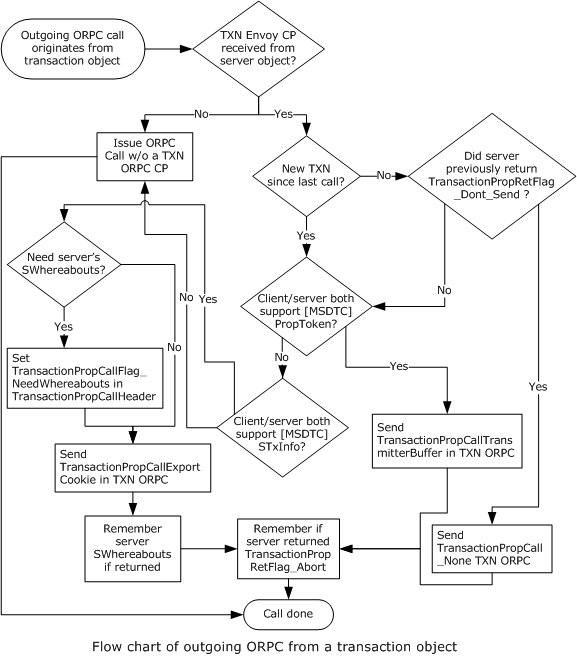 Figure 6: Flow chart of outgoing ORPC from a transactional objectTimer EventsNone.Other Local EventsTransaction Outcome ParticipationThe Client Transaction ORPC Extension MUST instruct the Client Root Transaction Object (section 3.1) to initiate the cancellation of the transaction if the TransactionPropRetFlag_Abort flag is set in the m_usFlags field of the TransactionPropRetHeader (section 2.2.3.1.2.1) structure contained in the ORPC response.The Client Transaction ORPC Extension MUST instruct the Client Non-Root Transaction Object (section 3.2) to vote to cancel the transaction if the TransactionPropRetFlag_Abort flag is set in the m_usFlags field of TransactionPropRetHeader contained in the ORPC response.Client Security ORPC Extension DetailsAbstract Data ModelThis section describes a conceptual model of possible data organization that an implementation maintains to participate in this protocol. The described organization is provided to explain how the protocol behaves. This document does not mandate that implementations adhere to this model as long as their external behavior is consistent with that described in this document.If the client receives an ORPC, it acts as a server and maintains the data structures specified in section 3.16.1. In addition, it maintains the data structures specified in section 3.22.1.TimersNot applicable to Client Security ORPC Extensions (section 3.14).InitializationNot applicable to Client Security ORPC Extensions (section 3.14).Message Processing Events and Sequencing RulesWhen the client makes an ORPC request (see [MS-DCOM] section 3.2.4.2), the extension MUST add a Security ORPC Extension (section 2.2.3.2.4) structure to the ORPC message. The extension MUST create the structure and MUST:Set the Style field to 0x0000 unless an application or a higher-level protocol requires the extension to set this field to 0x0002.If the Style field is set to 0x0000, the extension MUST create the rest of the structure as follows:If the client is processing an incoming ORPC, the extension MUST look up the Security ORPC Extension structure corresponding to the incoming ORPC in the Security ORPC Extension table. It MUST increment the value of the cCollections field in the structure by 1 and set this value in the cCollections field.Otherwise, the extension MUST set the cCollection field to 0x0002.Next, the extension MUST create the first collection and MUST:Set the collectionType field in the header to 0x0a01.Set the cProperties field in the header to 0x0001.Create the Security Property (section 2.2.3.2.1) for the collection and MUST:Set the Type field 0x0b10.Set the Size field to 0x0004.If the client is processing an incoming ORPC, the extension MUST:Look up the Security ORPC Extension structure corresponding to the incoming ORPC in the Security ORPC Extension table.Look up the Security Property value for type 0x0b10 in the Security ORPC Extension structure.Compare this value to the authentication level of the outgoing ORPC request.Set the Data field to the minimum of the two values.Otherwise, the extension MUST set the Data field to the authentication level of the current ORPC call.Next, if the client is processing an incoming ORPC, the extension MUST:Look up the Security ORPC Extension structure corresponding to the incoming ORPC in the Security ORPC Extension table.For each Security Property Collection in the Security ORPC Extension structure with a collectionType field in the header set to 0x0a02, the extension MUST:Copy the Security Property Collection to the Security ORPC Extension structure of the outgoing ORPC.Next, the extension MUST add the last collection and MUST:Set the collectionType field in the header to 0x0a02.Set the cProperties field in the header to 0x0003.Create a Security Property for the collection and MUST set:The Type field to 0x0b03.The Size field to 0x0004.The Data field to the authentication service of the current ORPC call.The extension MUST next create a Security Property for the collection and MUST set:The Type field to 0x0b04.The Size field to 0x0004.The Data field to the authentication level of the current ORPC call.The extension MUST next create a Security Property for the collection and MUST set:The Type field to 0x0b05.The Size field to 0x0004.The Data field to the impersonation level of the current ORPC call.If the extension can obtain the security identifier (SID) of the caller via authentication or from an application or higher-level protocol, it MUST:Increment the cProperties field by 0x0001.Create a Security Property for the collection and MUST set:The Type field to 0x0b01, unless an application or a higher-level protocol requires that the extension set the Type field to 0x0b06.The Size field to the size in bytes of the SID.The Data field to the SID.Next the extension MUST compare the domainGUID of the client computer to that of the object reference. If they are different, it MUST:Determine, in an implementation-specific manner or from an application or a higher-level protocol, the Windows NT operating system account name of the caller. Increment the cProperties field by 0x0001.Create a Security Property for the collection and MUST set:The Type field to 0x0b02, unless an application or a higher-level protocol requires that the extension set the Type field to 0x0b07.The Size field to the size, in bytes, of the Data field.The Data field to the Windows NT account name of the caller.Otherwise, the extension MUST compare the machineGUID of the client computer to that of the object reference. If they are different, it MUST:Determine, in an implementation-specific manner, if the security identity of the caller is scoped within the client computer (for example, if it is a local machine account). If the caller is a local machine account, the extension MUST:Determine, in an implementation-specific manner or from an application or a higher-level protocol, the Windows NT account name of the caller.Increment the cProperties field by 0x0001. Create a Security Property for the collection and MUST set:The Type field to 0x0b02, unless an application or a higher level protocol requires that the extension set the Type field to 0x0b07.The Size field to the size, in bytes, of the Data field.The Data field to the Windows NT account name of the caller.If the Style field is set to 0x0002, the extension MUST create the rest of the structure as follows:If the client is currently processing an incoming ORPC, the extension MUST:Look up the Security ORPC Extension structure corresponding to the incoming ORPC in the Security ORPC Extension table.Set the rest of the Security ORPC Extension structure in the outgoing ORPC to the corresponding data from the Security ORPC Extension structure of the incoming ORPC. Otherwise, the extension MUST set the cCollections field to 0x0000.Timer EventsNot applicable to Client Security ORPC Extensions (section 3.14).Other Local EventsNot applicable to Client Security ORPC Extensions (section 3.14).Server Transaction ORPC Extension DetailsThe server transaction ORPC extension is applicable only to non-root transaction objects. It is not applicable to root transaction objects. Abstract Data ModelThis section describes a conceptual model of possible data organization that an implementation maintains to participate in this protocol. The described organization is provided to explain how the protocol behaves. This document does not mandate that implementations adhere to this model as long as their external behavior is consistent with that described in this document.The Server Transaction ORPC Extension maintains the following data structures:A TransactionStream object reference. This object reference is shared with and initialized by the Server Non-Root Transaction Object (see section 3.8).A CurrentTSN value.A DtcCapabilities value, consisting of a set of flags as specified in section 2.2.6.1. This value is shared with and initialized by the Server Non-Root Transaction Object.A Propagation_Token instance ([MS-DTCO] section 2.2.5.4).An STxInfo instance ([MS-DTCO] section 2.2.5.10).A TransactionUpdated flag.A CommitTransaction flag. This flag is shared with and initialized by the Server Non-Root Transaction Object.An InTransaction flag. This flag is shared with and initialized by the Server Non-Root Transaction Object.TimersNone.InitializationWhen the server transaction ORPC extension is initialized, it MUST do the following:Create the data structures described in section 3.15.1.Set the CurrentTSN value to zero.Set the TransactionUpdated flag to FALSE.Message Processing Events and Sequencing RulesWhen a Server Transaction ORPC Extension receives an ORPC, it MUST perform the following sequence of operations.If the incoming ORPC does not contain a Transaction ORPC Extension (section 2.2.3.1), the server transaction ORPC extension MUST do the following:If the DtcCap_CanExport bit (section 2.2.6.1) is not set in the DtcCapabilities value and the DtcCap_CanTransmit bit (section 2.2.6.1) is not set in the DtcCapabilities value, the server transaction ORPC extension MUST stop further processing and MUST return CONTEXT_E_TMNOTAVAILABLE from the ORPC request.If the DtcCap_CanExport bit is set in the DtcCapabilities value and the local DTCO transaction manager implementation does not support the STxInfo ([MS-DTCO] section 2.2.5.10) method of sending transactions or if the DtcCap_CanTransmit bit is set in the DtcCapabilities value and the local DTCO transaction manager implementation does not support the Propagation_Token ([MS-DTCO] section 2.2.5.4) method of sending transactions, the server transaction ORPC extension MUST stop further processing and MUST return CONTEXT_E_TMNOTAVAILABLE from the ORPC request.If the DtcCap_CanExport bit is set in the DtcCapabilities value and the local DTCO transaction manager implementation supports the STxInfo method of sending transactions, the server transaction ORPC extension MUST do the following: Call the GetSeqAndTxViaExport (section 3.23.4.1) method of the TransactionStream (section 2.2.2.1.2) object reference.If the GetSeqAndTxViaExport call succeeds, the server transaction ORPC extension MUST do the following:If the value returned in pulCurrentSeq parameter is different from the CurrentTSN value, the server transaction ORPC extension MUST do the following:If the InTransaction flag is set to TRUE, it MUST abort the previous transaction.It MUST set InTransaction flag to TRUE.Set the CurrentTSN value to the value returned in pulCurrentSeq.Set the STxInfo instance to the value returned in the prgbExportCookie parameter.Set the TransactionUpdated flag to TRUE.If the GetSeqAndTxViaExport call fails, the server transaction ORPC extension MUST do the following:Call the GetTxViaExport (section 3.23.4.3) method of the TransactionStream object reference.If the GetTxViaExport call succeeds, the server transaction ORPC extension MUST do the following:Set the STxInfo instance to the value returned in prgbExportCookie.Set the TransactionUpdated flag to TRUE.If the GetTxViaExport call fails, the server transaction ORPC extension MUST set the CommitTransaction flag to FALSE.Otherwise, the server transaction ORPC extension MUST do the following: Call the GetSeqAndTxViaTransmitter (section 3.23.4.2) method of the TransactionStream object reference.If the GetSeqAndTxViaTransmitter call succeeds, the server transaction ORPC extension MUST do the following:If the value returned in pulCurrentSeq is different from the CurrentTSN value, the  server transaction ORPC extension MUST do the following:If InTransaction flag is set to TRUE, it MUST abort the previous transaction.It MUST set InTransaction flag to TRUE.Set the CurrentTSN value to the value returned in pulCurrentSeq.Set the Propagation_Token instance to the value returned in the prgbTransmitterBuffer parameter.Set the TransactionUpdated flag to TRUE.If the GetSeqAndTxViaTransmitter call fails, the server transaction ORPC extension MUST do the following:Call the GetTxViaTransmitter (section 3.23.4.4) method of the TransactionStream object reference, setting the ulRequestSeq parameter to the CurrentTSN value.If the GetTxViaTransmitter call succeeds, the server transaction ORPC extension MUST do the following:Set the Propagation_Token instance to the value returned in prgbTransmitterBuffer.Set the TransactionUpdated flag to TRUE.If the GetTxViaTransmitter call fails, the server transaction ORPC extension MUST set the CommitTransaction flag to FALSE.If the incoming ORPC does contain a Transaction ORPC Extension, the server transaction ORPC extension MUST do the following:If the m_ulSeq field of the TransactionPropCallHeader (section 2.2.3.1.1.1) is less than the CurrentTSN value, the server transaction ORPC extension MUST return CONTEXT_E_ABORTING from the ORPC request.If the m_ulSeq field of the TransactionPropCallHeader is greater than the CurrentTSN value, the server transaction ORPC extension MUST do the following:If the InTransaction flag is set to TRUE, the server transaction ORPC extension MUST abort the previous transaction.It MUST set the InTransaction flag to TRUE.Set the CurrentTSN value to the value contained in m_ulSeq field of the TransactionPropCallHeader.If the m_usVariant field of the TransactionPropCallHeader is set to TransactionPropCall_None, the server transaction ORPC extension MUST do the following:If the DtcCap_CanExport bit is not set in the DtcCapabilities value and the DtcCap_CanTransmit bit is not set in the DtcCapabilities value, the server transaction ORPC extension MUST stop further processing and MUST return CONTEXT_E_TMNOTAVAILABLE from the ORPC request.If the DtcCap_CanExport bit is set in the DtcCapabilities value and the local DTCO transaction manager implementation does not support the STxInfo method of sending transactions or if the DtcCap_CanTransmit bit is set in the DtcCapabilities value and the local DTCO transaction manager implementation does not support the Propagation_Token method of sending transactions, the server transaction ORPC extension MUST stop further processing and MUST return CONTEXT_E_TMNOTAVAILABLE from the ORPC request.If the DtcCap_CanTransmit bit is set in the DtcCapabilities value and the local DTCO transaction manager implementation supports the Propagation_Token method of sending transactions, the server transaction ORPC extension MUST do the following:Call the GetTxViaTransmitter method of the TransactionStream object reference, setting ulRequestSeq to the CurrentTSN value.If the GetTxViaTransmitter call succeeds, the server transaction ORPC extension MUST do the following:Set the Propagation_Token instance to the value returned in prgbTransmitterBuffer.Set the TransactionUpdated flag to TRUE.If the GetTxViaTransmitter  call fails, the server transaction ORPC extension MUST set the CommitTransaction flag to FALSE.Otherwise, the server transaction ORPC extension MUST do the following:Call the GetTxViaExport method of the TransactionStream object reference.If the GetTxViaExport call succeeds, the server transaction ORPC extension MUST:Set the STxInfo instance to the value returned in prgbExportCookie.Set the TransactionUpdated flag to TRUE.If the GetTxViaExport call fails, the server transaction ORPC extension MUST set the CommitTransaction flag to FALSE.If the m_usVariant field of the TransactionPropCallHeader is set to TransactionPropCall_ExportCookie, it MUST set the STxInfo instance to the STxInfo contained in the ExportCookie field of the TransactionPropCallExportCookie (section 2.2.3.1.1.2) structure.If the m_usVariant field of the TransactionPropCallHeader is set to TransactionPropCall_TransmitterBuffer, it MUST set the Propagation_Token instance to the Propagation_Token contained in the TransmitterBuffer field of the TransactionPropCallTransmitterBuffer (section 2.2.3.1.1.3) structure.If the ORPC request contains an application object reference in an ORPC request parameter, the server transaction ORPC extension MUST unmarshal the application object reference as specified in section 3.20.The server transaction ORPC extension MUST then execute the ORPC call.If an application or higher level protocol requests the server transaction ORPC extension to abort the transaction, it MUST set the CommitTransaction flag to FALSE.After the ORPC call is executed, the server transaction ORPC extension MUST do the following:If the ORPC response contains an application object in an ORPC response parameter, the server transaction ORPC extension MUST marshal the application object as specified in section 3.21.If the ORPC response contains an application object reference in an ORPC response parameter, the server transaction ORPC extension MUST marshal the application object reference as specified in section 3.22.If the client requested the server's SWhereabouts ([MS-DTCO] section 2.2.5.11) by setting the TransactionPropCallFlag_NeedWhereabouts flag in the m_usFlags field of the TransactionPropCallHeader, the server transaction ORPC extension MUST return a TransactionPropRetWhereabouts (section 2.2.3.1.2.2) structure.If the client did not request the server's SWhereabouts, it MUST return a TransactionPropRetHeader (section 2.2.3.1.2.1) structure with the m_usVariant field of the TransactionPropRetHeader structure set to TransactionPropRet_None.If the TransactionUpdated flag is TRUE, the server transaction ORPC extension SHOULD <6> set the TransactionPropRetFlag_DontSend bit in the m_usFlag field of the TransactionPropRetHeader structure. If the CommitTransaction flag is set to FALSE, the server transaction ORPC extension MUST set the TransactionPropRetFlag_Abort bit in the m_usFlag field of the TransactionPropRetHeader structure.Timer EventsNone.Other Local EventsServer Non-Root Transaction Object CommunicationWhen the Server Transaction ORPC Extension (section 3.15) is contacted by Server Non-Root Transaction Object (section 3.8) to inform it that the current transaction is being aborted by a higher level protocol, the Server Transaction ORPC Extension MUST set the AbortCurrentTransaction flag to TRUE.Transaction Outcome ParticipationThe server transaction ORPC extension MUST instruct the Server Non-Root Transaction Object (section 3.8) to vote to cancel the previous transaction if the AbortPreviousTransaction flag is set to TRUE.Server Security ORPC Extension DetailsAbstract Data ModelThis section describes a conceptual model of possible data organization that an implementation maintains to participate in this protocol. The described organization is provided to explain how the protocol behaves. This document does not mandate that implementations adhere to this model as long as their external behavior is consistent with that described in this document.The server security ORPC extension (section 3.16) maintains a table of Security ORPC Extension (section 2.2.3.2.4) structures.TimersNone.InitializationNone.Message Processing Events and Sequencing RulesOn receipt of an ORPC ([MS-DCOM] section 3.1.1.5.4), the Security ORPC Extension (section 2.2.3.2.4) MUST:Add an entry to the Security ORPC Extension table, and MUST set the fields in the entry to the corresponding fields in the Security ORPC Extension structure contained in the ORPC message.When returning from an ORPC ([MS-DCOM] section 3.1.1.5.4), the Security ORPC Extension MUST remove the entry corresponding to the ORPC from the Security ORPC Extension table.Timer EventsNone.Other Local EventsNone.Server Activity ORPC Processing DetailsAbstract Data ModelThis section describes a conceptual model of possible data organization that an implementation maintains to participate in this protocol. The described organization is provided to explain how the protocol behaves. This document does not mandate that implementations adhere to this model as long as their external behavior is consistent with that described in this document.The server maintains the data structures specified in section 3.9.1. In addition, the server maintains the following:A table of objects, keyed by the activity ID. An activity timer for each activity. An activity lock. For each object, the causality identifier of the current outstanding ORPC call into the object, if any.TimersThe server MUST maintain a per-activity timer.InitializationThe server MUST initialize the per-activity timer to the time-out value of the activity set during the object activation request (see section 3.9.4).Message Processing Events and Sequencing RulesWhen processing an incoming ORPC call, the server MUST:Look up the activity ID of the object that is processing the ORPC call.Look up the list of objects that share the same activity.For each object in the list, the server MUST:Determine the causality identifier of the outstanding ORPC call to the object.If there is a causality identifier, the server MUST:Compare the causality identifier of the outstanding ORPC call to that of the incoming ORPC call.If they are the same, the server MUST allow the incoming ORPC call to the current object to be executed.If they are different, the server MUST:Start the activity timer.Attempt to take the activity lock.If the timer expires, the server MUST reject the incoming ORPC call as specified in section 3.17.5.If the activity lock is acquired, the server MUST:Set the causality identifier of the current object to that of the incoming ORPC call.Reset the activity timer.Allow the incoming ORPC call to be executed.If there is no causality identifier, the server MUST examine the next object.If there are no outstanding ORPC calls on any object in the list, the server MUST:Take the activity lock.Set the causality identifier of the current object to that of the incoming ORPC call.Allow the incoming ORPC call to be executed.When the ORPC call completes, the server MUST:Remove the causality identifier associated with the current object.Relinquish the activity lock.Timer EventsThe server MUST return CONTEXT_E_SYNCH_TIMEOUT to each outstanding ORPC call when the activity timer of the current activity expires.Other Local EventsNone.Server Transaction Envoy Marshaling DetailsAbstract Data ModelThis section describes a conceptual model of possible data organization that an implementation maintains to participate in this protocol. The described organization is provided to explain how the protocol behaves. This document does not mandate that implementations adhere to this model as long as their external behavior is consistent with that described in this document.The server transaction envoy (section 3.18) maintains the following data structures:A TransactionStreamID GUID. This GUID is shared with and initialized by the Server Non-Root Transaction Object (section 3.8).An SWhereaboutsID GUID.A DtcCapabilities value, consisting of a set of flags specified in section 2.2.6.1. TimersNone.InitializationWhen a server transaction envoy object is initialized, it MUST do the following: Create the data structures described in section 3.18.1.Set the DtcCap_CanTransmit bit (section 2.2.6.1) in the DtcCapabilities value if the local DTCO transaction manager implementation supports the Propagation_Token ([MS-DTCO] section 2.2.5.4) method of sending transactions.Set the DtcCap_CanExport bit (2.2.6.1) in the DtcCapabilities value if the local DTCO transaction manager implementation supports the STxInfo ([MS-DTCO] section 2.2.5.10) method of sending transactions.Set the SWhereaboutsID GUID to a GUID that uniquely identifies the SWhereabouts ([MS-DTCO] section 2.2.5.11) of the local DTCO transaction manager implementation.Message Processing Events and Sequencing RulesWhen an application object is marshaled, the server transaction envoy MUST produce an OBJREF_EXTENDED ([MS-DCOM] section 2.2.18.7) instance if the DCOM version of the client is 5.6 or greater.If the server transaction envoy is for a Root Transaction Object (section 1.3.2.2), the server transaction envoy MUST NOT contribute a Transaction Envoy Property (section 2.2.4.1) to the OBJREF_EXTENDED instance.If the server transaction envoy is for a Non-root Transaction Object (section 1.3.2.3), the server transaction envoy MUST contribute a Transaction Envoy Property to the OBJREF_EXTENDED instance.The StreamID field MUST be set to the TransactionStreamID GUID. The WhereaboutsID field MUST be set to the SWhereaboutsID GUID.The DtcCapabilities field MUST be set to the DtcCapabilities value.Timer EventsNone.Other Local EventsNone.Server Security Envoy Marshaling DetailsAbstract Data ModelThis section describes a conceptual model of possible data organization that an implementation maintains to participate in this protocol. The described organization is provided to explain how the protocol behaves. This document does not mandate that implementations adhere to this model as long as their external behavior is consistent with that described in this document.The server security envoy (section 3.19) maintains the following GUID data structure instances:domainGUID, which identifies the domain of the computer.machineGUID, which identifies the computer.TimersNone.InitializationOn initialization, the server security envoy (section 3.19) MUST:Set the domainGUID to the GUID of the domain of the computer. For more information, see [MS-NRPC] section 2.2.1.2.1.Set the machineGUID to a GUID that uniquely identifies the computer.Message Processing Events and Sequencing RulesWhen an object is marshaled, the server security envoy (section 3.19) MUST contribute a security envoy context property (section 2.2.4.2) to the OBJREF_EXTENDED ([MS-DCOM] section 2.2.18.7) instance representing the marshaled object reference ([MS-DCOM] section 3.1.1.5.1). The security envoy property MUST be created as follows:The guidServerDomain field MUST be set to domainGUID.The guidServerMachine field MUST be set to machineGUID.Timer EventsNone.Other Local EventsNone.Client Transaction Envoy Unmarshaling DetailsAbstract Data ModelThis section describes a conceptual model of possible data organization that an implementation maintains to participate in this protocol. The described organization is provided to explain how the protocol behaves. This document does not mandate that implementations adhere to this model as long as their external behavior is consistent with that described in this document.The client transaction envoy unmarshaling maintains the following data structures, one for each OBJREF_EXTENDED (section 2.2.4) object reference unmarshaled by the client:A TransactionStreamID GUID. This GUID is shared with and initialized by the Client Root Transaction Object (section 3.1) if the client transaction envoy is for a root transaction object. This GUID is shared with and initialized by the Client Non-Root Transaction Object (section 3.2) if the client transaction envoy is for a non-root transaction object.A DtcCapabilities value, consisting of a set of flags specified in section 2.2.6.1. This flag is shared with the Client Transaction ORPC Extension (section 3.13).A TransactionRequiredInORPC flag. This flag is shared with the Client Transaction ORPC Extension.A WhereaboutsID GUID. This GUID is shared with the Client Transaction ORPC Extension.A Transaction Envoy Property (section 2.2.4.1) value. This value is shared with the client transaction envoy marshaling.In addition, the client transaction envoy unmarshaling maintains the following global table:A Whereabouts Table. A table of entries for OBJREF_EXTENDED object references unmarshaled by the client where each entry contains a WhereaboutsID GUID and the SWhereabouts identified by the WhereaboutsID GUID. The table is shared with the Client Transaction ORPC Extension.TimersNone.InitializationUpon unmarshaling an OBJREF_EXTENDED (section 2.2.4) object reference, the client transaction envoy unmarshaling MUST do the following:Create the data structures described in section 3.20.1.Set the TransactionRequiredInORPC flag to FALSE if the OBJREF_EXTENDED structure does not contain a Transaction Envoy Property (section 2.2.4.1) and stop further processing.Read the StreamID GUID from the Transaction Envoy Property and compare it with the TransactionStreamID GUID. If they do not match, the client MUST set the TransactionRequiredInORPC flag to FALSE and MUST stop further processing.Otherwise, set the TransactionRequiredInORPC flag to TRUE.Copy the Transaction Envoy Property contained in the OBJREF_EXTENDED structure to the Transaction Envoy Property value.Set the DtcCap_CanTransmit bit (section 2.2.6.1) in the DtcCapabilities value if the local DTCO transaction manager implementation supports the Propagation_Token ([MS-DTCO] section 2.2.5.4) method of sending transactions and if the DtcCap_CanTransmit bit is set in the DtcCapabilities field of the Transaction Envoy Property contained in the OBJREF_EXTENDED structure.Set the DtcCap_CanExport bit (section 2.2.6.1) in the DtcCapabilities value if the local DTCO transaction manager implementation supports the STxInfo ([MS-DTCO] section 2.2.5.10) method of sending transactions and if the DtcCap_CanExport bit is set in the DtcCapabilities field of the Transaction Envoy Property contained in the OBJREF_EXTENDED structure.If the only bit set in the DtcCapabilities value is DtcCap_CanExport, set the WhereaboutsID GUID to the WhereaboutsID field of the Transaction Envoy Property contained in the OBJREF_EXTENDED structure and look it up in the Whereabouts table. If the entry is not found in the table, create an entry with the WhereaboutsID GUID and an empty SWhereabouts ([MS-DTCO] section 2.2.5.11) and add the entry to the Whereabouts table.Message Processing Events and Sequencing RulesNone.Timer EventsNone.Other Local EventsNone.Client Transaction Envoy Marshaling DetailsAbstract Data ModelThis section describes a conceptual model of possible data organization that an implementation maintains to participate in this protocol. The described organization is provided to explain how the protocol behaves. This document does not mandate that implementations adhere to this model as long as their external behavior is consistent with that described in this document.The client transaction envoy marshaling maintains the following data structure for each object reference unmarshaled by the client:A Transaction Envoy Property (section 2.2.4.1) value. This property is shared with and initialized by the Client Transaction Envoy Unmarshaling (section 3.20).TimersNone.InitializationNone.Message Processing Events and Sequencing RulesWhen marshaling of an OBJREF_EXTENDED object reference, the client transaction envoy marshaling MUST do the following:Copy the Transaction Envoy Property value to the OBJREF_EXTENDED structure.Timer EventsNone.Other Local EventsNone.Client Security Unmarshaling DetailsAbstract Data ModelThis section describes a conceptual model of possible data organization that an implementation maintains to participate in this protocol. The described organization is provided to explain how the protocol behaves. This document does not mandate that implementations adhere to this model as long as their external behavior is consistent with that described in this document.The client security envoy maintains the following GUID data structures, one for each OBJREF_EXTENDED object reference unmarshaled by the client: domainGUID, which identifies the domain of the computer of the object reference.machineGUID, which identifies the computer of the object reference.TimersNone.InitializationNone.Message Processing Events and Sequencing RulesWhen an OBJREF_EXTENDED ([MS-DCOM] section 2.2.18.7) object reference is unmarshaled ([MS-DCOM] section 3.2.4.1.2), the client security envoy MUST associate the following with the object reference:The domainGUID field MUST be set to guidServerDomain from the security envoy property.The guidServerMachine field MUST be set to guidServerMachine from the security envoy property.Timer EventsNone.Other Local EventsNone.ITransactionStream Server DetailsAbstract Data ModelThis section describes a conceptual model of possible data organization that an implementation maintains to participate in this protocol. The described organization is provided to explain how the protocol behaves. This document does not mandate that implementations adhere to this model as long as their external behavior is consistent with that described in this document.An ITransactionStream Server (section 3.23) maintains the following data structures:A CurrentTSN value. This value is shared with and initialized by the Client Root Transaction Object (section 3.1).A DtcCapabilities value, consisting of a set of flags as specified in section 2.2.6.1. This value is shared with and initialized by the Client Root Transaction Object.TimersNone.InitializationNone.Message Processing Events and Sequencing RulesMethods in RPC Opnum OrderThe methods MUST NOT throw exceptions.ITransactionStream::GetSeqAndTxViaExport (Opnum 3)This method returns the STxInfo ([MS-DTCO] section 2.2.5.10) of the currently active transaction and the CurrentTSN value.HRESULT GetSeqAndTxViaExport(  [in] unsigned long ulKnownSeq,  [in] unsigned long ulcbWhereabouts,  [in, size_is(ulcbWhereabouts)] BYTE* rgbWhereabouts,  [out] unsigned long* pulCurrentSeq,  [out] unsigned long* pulcbExportCookie,  [out, size_is(,*pulcbExportCookie)]     BYTE** prgbExportCookie);ulKnownSeq: The caller's CurrentTSN value of the currently active transaction known by the client.ulcbWhereabouts: The unsigned size, in bytes, of rgbWhereabouts.rgbWhereabouts: The SWhereabouts instance ([MS-DTCO] section 2.2.5.11) of the caller's local DTCO transaction manager implementation.pulCurrentSeq: The TSN of the currently active transaction.pulcbExportCookie: The unsigned size, in bytes, of prgbExportCookie.prgbExportCookie: An STxInfo of the currently active transaction (as specified in [MS-DTCO] section 2.2.5.10).Return Values: The method MUST return a positive value or zero, to indicate successful completion, or a negative value to indicate failure. The client MUST treat any negative return value as a fatal error.When processing this ORPC call, the ITransactionStream Server (section 3.23) MUST do the following:If the DtcCap_CanExport bit is not set in the DtcCapabilities value, it MUST return CO_E_NOT_SUPPORTED.If ulKnownSeq is the same as the CurrentTSN value, the ITransactionStream Server MUST:Set pulCurrentSeq to ulKnownSeq.Set pulcbExportCookie to zero.Set prgbExportCookie to NULL.Otherwise, the ITransactionStream Server MUST:Set pulCurrentSeq to the CurrentTSN value.Set pulcbExportCookie to the size of prgbExportCookie.Copy the STxInfo of the currently active transaction to the prgbExportCookie out parameter. ITransactionStream::GetSeqAndTxViaTransmitter (Opnum 4)This method returns the Propagation_Token (as specified in [MS-DTCO]  section 2.2.5.4) of the currently active transaction and the CurrentTSN value.HRESULT GetSeqAndTxViaTransmitter(  [in] unsigned long ulKnownSeq,  [out] unsigned long* pulCurrentSeq,  [out] unsigned long* pulcbTransmitterBuffer,  [out, size_is(,*pulcbTransmitterBuffer)]     BYTE** prgbTransmitterBuffer);ulKnownSeq: The caller's CurrentTSN value of the currently active transaction.pulCurrentSeq: The TSN of the currently active transaction.pulcbTransmitterBuffer: The unsigned size, in bytes, of prgbTransmitterBuffer.prgbTransmitterBuffer: A Propagation_Token of the currently active transaction. Return Values: The method MUST return a positive value or zero, to indicate successful completion, or a negative value to indicate failure. The client MUST treat any negative return value as a fatal error.When processing this ORPC call, the ITransactionStream Server MUST do the following:If the DtcCap_CanTransmit bit is not set in the DtcCapabilities value, it MUST return CO_E_NOT_SUPPORTED.If ulKnownSeq is the same as the CurrentTSN value, the ITransactionStream Server MUST do the following:Set pulCurrentSeq to ulKnownSeq.Set pulcbTransmitterBuffer to zero.Set prgbTransmitterBuffer to NULL.Otherwise, the ITransactionStream Server MUST do the following:Set pulCurrentSeq to the CurrentTSN value.Set pulcbTransmitterBuffer to the size of prgbTransmitterBuffer. Copy the Propagation_Token of the currently active transaction to the prgbTransmitterBuffer out parameter. ITransactionStream::GetTxViaExport (Opnum 5)This method returns the STxInfo instance (as specified in [MS-DTCO] section 2.2.5.10) of the currently active transaction or returns an error if the specified TSN is not the same as the CurrentTSN value. HRESULT GetTxViaExport(  [in] unsigned long ulRequestSeq,  [in] unsigned long ulcbWhereabouts,  [in, size_is(ulcbWhereabouts)] BYTE* rgbWhereabouts,  [out] unsigned long* pulcbExportCookie,  [out, size_is(,*pulcbExportCookie)]     BYTE** prgbExportCookie);ulRequestSeq: The caller's CurrentTSN value of the currently active transaction.ulcbWhereabouts: The unsigned size, in bytes, of rgbWhereabouts.rgbWhereabouts: The SWhereabouts instance ([MS-DTCO] section 2.2.5.11) of the caller's local DTCO transaction manager implementation.pulcbExportCookie: The unsigned size, in bytes, of prgbExportCookie.prgbExportCookie: An STxInfo instance of the currently active transaction (as specified in [MS-DTCO] section 2.2.5.10).Return Values: The method MUST return a positive value or zero to indicate successful completion, or a negative value to indicate failure. The client MUST treat any negative return value as a fatal error.When processing this ORPC call, if ulRequestSeq is the same as the CurrentTSN value, the ITransactionStream Server (section 3.23) MUST do the following:Set pulcbExportCookie to the size of prgbExportCookie.Copy STxInfo of the currently active transaction to the prgbExportCookie out parameter.Otherwise, the ITransactionStream Server MUST return CONTEXT_E_ABORTED.ITransactionStream::GetTxViaTransmitter (Opnum 6)This method returns the Propagation_Token ([MS-DTCO] section 2.2.5.4) of the currently active transaction, or returns an error if the specified TSN is not the same as the CurrentTSN value.HRESULT GetTxViaTransmitter(  [in] unsigned long ulRequestSeq,  [out] unsigned long* pulcbTransmitterBuffer,  [out, size_is(,*pulcbTransmitterBuffer)]     BYTE** prgbTransmitterBuffer);ulRequestSeq: The caller's TSN of the currently active transaction.pulcbTransmitterBuffer: The unsigned size, in bytes, of prgbTransmitterBuffer.prgbTransmitterBuffer: A Propagation_Token of the currently active transaction.Return Values: The method MUST return a positive value or zero to indicate successful completion, or a negative value to indicate failure. The client MUST treat any negative return value as a fatal error.When processing this ORPC call, if ulRequestSeq is the same as the CurrentTSN, the ITransactionStream Server (section 3.23) MUST:Set pulcbExportCookie to the size of prgbExportCookie.Copy Propagation_Token of the currently active transaction to the prgbExportCookie out parameter.Otherwise, the ITransactionStream Server MUST return CONTEXT_E_ABORTED.Timer EventsNone.Other Local EventsNone.Protocol ExamplesClient to RootTxn to Non-RootTxn ExampleThe following figure shows a sequence for a client that activates and then calls a root txn object; the root txn activates and calls a non-root txn object, and returns a reference to the non-root txn object back to the client. The client then makes a call directly to the non-root txn object, then releases its references to both root and non-root objects.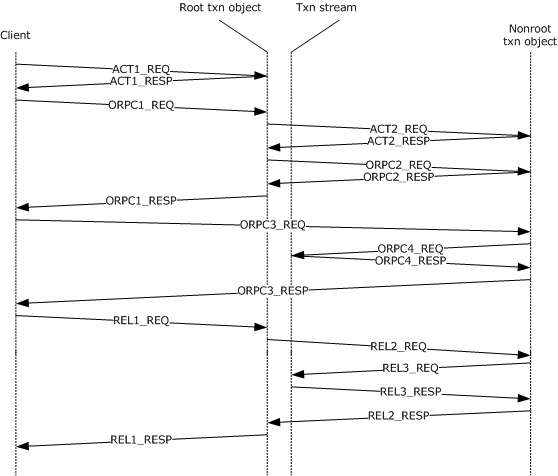 Figure 7: Client to rootTxn to non-rootTxnACT1_REQ: The client sends an activation request for the root txn object. The client is not an object, so the activation request does not contain any context properties.During activation, the root txn object initializes itself and its associated transaction stream. In addition, the object is configured with an activity context property with an INFINITE activity time-out. The object is then marshaled as described in section 3.18, including a transaction envoy context property in the OBJREF_EXTENDED instance. ACT1_RESP: The client receives the activation results, unmarshals the reference to the root object, and determines that the returned OBJREF contains a transaction envoy context property; however, since the client is not running within a transaction, it takes no special action.ORPC1_REQ: The client makes a call to the root txn object. There are no ORPC extensions sent on this call, because the client previously discarded the transaction envoy property after unmarshaling the ACT1_RESP message.At call entry to the root object, the root object's activity context property first checks to see that no other calls with different DCOM causality IDs are already executing in the object (see section 3.17). Since there are none, the call executes without delay.ACT2_REQ: The root txn object activates the non-root txn object. As part of the activation, the root txn object sends a transaction context property (see section 2.2.2.1) that contains a reference to its associated transaction stream, and an activity context property (see section 2.2.2.2).During activation, the non-root txn object is created and initialized using the same transaction and the same activity as the root txn object. The non-root txn object saves a reference to the root object's transaction stream; marshals itself, as described in section 3.18, including a transaction envoy context property in the OBJREF_EXTENDED instance; and configures its server activity context property using the activity context property supplied during the activation. The non-root object is then marshaled as described in section 3.18, including a transaction envoy context property in the OBJREF_EXTENDED. ACT2_RESP: The root txn object unmarshals the reference to the non-root txn object; detects the returned transaction envoy context property; notes that both it and the non-root txn object are running in the same transaction; and adds the returned envoy property to its table for action on subsequent calls.ORPC2_REQ: The root txn object makes a call to the non-root txn object. Since the root object has a transaction envoy property for this reference, it includes a Transaction ORPC extension on the call as described in section 2.2.3.1.1.The non-root txn object receives the call and goes through the steps described in section 3.15 to ensure that it is running within a valid transaction. In addition, at call entry to the non-root object, the root object's activity context property first checks to see that no other calls with different DCOM causality IDs are already executing in the object (see section 3.17). Since there are none, the call executes without delay.ORPC2_RESP: The non-root txn object returns to the root txn object. This response carries a Transaction ORPC extension on the return, as described in section 2.2.3.1.2.ORPC1_RESP: The root txn object returns to the client. One of the return parameters contains a reference to the non-root txn object, so that the client can call the non-root txn object directly in future.The client unmarshals the reference to the non-root txn object. As in ACT1_RESP, the client ignores the transaction envoy context property coming from the non-root txn object.ORPC3_REQ: The client makes an ORPC call directly to the non-root txn object. There are no ORPC extensions sent on this call.ORPC4_REQ: The non-root txn object receives the call from the client and determines that no Transaction ORPC Call Extension is present. To ensure that it is running within a valid transaction, it makes an ORPC call to the root object's associated transaction stream, using either the GetSeqAndTxViaExport (see section 3.23.4.1) or the GetSeqAndTxViaTransmitter (see section 3.23.4.2) method. ORPC4_RESP: The transaction stream determines that the TSN specified by the non-root txn object is still valid and returns a success code.ORPC3_RESP: The non-root txn object returns to the client. Since ORPC3_REQ did not have a Transaction ORPC Call extension, the response also does not have a Transaction ORPC Return extension.REL1_REQ: The client releases its reference to the root txn object. Since this is the last reference on the root txn object, it is destroyed.REL2_REQ: The root txn object releases its reference on the non-root txn object.REL3_REQ: The non-root txn object releases its references on the transaction stream.REL3_RESP: Returns from the release call on the transaction stream.REL2_RESP: Returns from the release call on the non-root txn object.REL1_RESP: Returns from the release call on the root txn object. Because this is the last release on the root txn object, the transaction is committed at this point before returning.SecuritySecurity Considerations for ImplementersNone.Index of Security ParametersNone.Appendix A: Full IDLFor ease of implementation, the full IDL is provided, where "ms-dcom.idl" is the IDL found in [MS-DCOM] Appendix A.import "ms-dcom.idl";// Disable new Vista MIDL attribute if using an older MIDL compiler#if __midl < 700#define disable_consistency_check#endif[    object,    uuid(97199110-DB2E-11d1-A251-0000F805CA53),    pointer_default(unique)]interface ITransactionStream : IUnknown{    HRESULT GetSeqAndTxViaExport (        [in] unsigned long ulKnownSeq,        [in] unsigned long ulcbWhereabouts,        [in, size_is(ulcbWhereabouts)] BYTE* rgbWhereabouts,        [out] unsigned long* pulCurrentSeq,        [out] unsigned long* pulcbExportCookie,        [out, size_is(,*pulcbExportCookie)]         BYTE ** prgbExportCookie);    HRESULT GetSeqAndTxViaTransmitter (        [in] unsigned long ulKnownSeq,        [out] unsigned long* pulCurrentSeq,        [out] unsigned long* pulcbTransmitterBuffer,        [out, size_is(,*pulcbTransmitterBuffer)]         BYTE** prgbTransmitterBuffer);    HRESULT GetTxViaExport (        [in] unsigned long ulRequestSeq,        [in] unsigned long ulcbWhereabouts,        [in, size_is(ulcbWhereabouts)] BYTE* rgbWhereabouts,        [out] unsigned long* pulcbExportCookie,        [out, size_is(,*pulcbExportCookie)]         BYTE** prgbExportCookie);    HRESULT GetTxViaTransmitter (        [in] unsigned long ulRequestSeq,        [out] unsigned long* pulcbTransmitterBuffer,        [out, size_is(,*pulcbTransmitterBuffer)]         BYTE** prgbTransmitterBuffer);};Appendix B: Product BehaviorThe information in this specification is applicable to the following Microsoft products or supplemental software. References to product versions include released service packs.Windows 2000 operating systemWindows XP operating systemWindows Server 2003 operating systemWindows Vista operating systemWindows Server 2008 operating systemWindows 7 operating systemWindows Server 2008 R2 operating systemWindows 8 operating systemWindows Server 2012 operating systemWindows 8.1 operating systemWindows Server 2012 R2 operating systemWindows 10 operating systemWindows Server 2016 operating system  Exceptions, if any, are noted below. If a service pack or Quick Fix Engineering (QFE) number appears with the product version, behavior changed in that service pack or QFE. The new behavior also applies to subsequent service packs of the product unless otherwise specified. If a product edition appears with the product version, behavior is different in that product edition.Unless otherwise specified, any statement of optional behavior in this specification that is prescribed using the terms SHOULD or SHOULD NOT implies product behavior in accordance with the SHOULD or SHOULD NOT prescription. Unless otherwise specified, the term MAY implies that the product does not follow the prescription.<1> Section 2.2.2.3.1: For historical reasons, Windows will set this field to random values.<2> Section 3.9.4: Windows uses an activity time-out of INFINITE by default.<3> Section 3.12.4: Windows servers will set this field to the NETBIOS name of the server machine.<4> Section 3.12.4: Windows servers will set this field to the NETBIOS name and IPV4 addresses of the server machine.<5> Section 3.12.4: Windows servers will set this field to the IPV6 addresses of the server machine.<6> Section 3.15.4: Windows servers do not set the TransactionPropRetFlag_DontSend bit in the m_usFlag field of the TransactionPropRetHeader structureChange TrackingNo table of changes is available. The document is either new or has had no changes since its last release.IndexAAbstract data model   client activity activation 42   client class factory wrapper activation 44   client partition activation 43   client security ORPC extension 55   client security unmarshaling 69   client transaction ORPC extension 51   client transaction unmarshaling 67   client user property activation 44   ITransactionStream server 70   non-root transaction object activation 41   overview 39   server 70   server activity activation 48   server activity ORPC processing 63   server class factory wrapper activation 50   server partition activation 49   server security envoy marshaling 66   server security ORPC extension 62   server transaction activation 46   server transaction Marshaling 64   server transaction ORPC extension 58   server user property activation 50Activation context properties 21Activations   client context 13   context properties 13   prototype context 14Activities 18Activity activation - client   abstract data model 42   initialization 43   message processing 43   sequencing rules 43   timer events 43   timers 43Activity activation - server   abstract data model 48   initialization 48   message processing 48   sequencing rules 48   timer events 49   timers 48Activity context property 24Activity_Context_Property packet 24Applicability 19CCapability negotiation 19Change tracking 80Class factory wrapper activation - client   abstract data model 44   initialization 45   message processing 45   sequencing rules 45   timer events 46   timers 45Class factory wrapper activation - server   abstract data model 50   initialization 50   message processing 50   sequencing rules 50   timer events 51   timers 50Class_Factory_Wrapper packet 36Client activity activation   abstract data model 42   initialization 43   local events 43   message processing 43   sequencing rules 43   timer events 43   timers 43Client class factory wrapper activation   abstract data model 44   initialization 45   local events 46   message processing 45   sequencing rules 45   timer events 46   timers 45Client context within activations 13Client partition activation   abstract data model 43   initialization 43   local events 44   message processing 43   sequencing rules 43   timer events 44   timers 43Client security ORPC extension   abstract data model 55   initialization 55   local events 57   message processing 55   sequencing rules 55   timer events 57   timers 55Client security unmarshaling   abstract data model 69   initialization 69   local events 69   message processing 69   sequencing rules 69   timer events 69   timers 69Client to RootTxn to NonrootTxn 74Client to roottxn to non-roottxn example example 74Client transaction ORPC extension   abstract data model 51   initialization 52   local events 54   message processing 52   message processing - diagram 53   sequencing rules 52   sequencing rules - diagram 53   timer events 54   timers 52Client transaction unmarshaling   abstract data model 67   initialization 67   local events 68   message processing 68   sequencing rules 68   timer events 68   timers 67Client user property activation   abstract data model 44   initialization 44   message processing 44   sequencing rules 44   timer events 44   timers 44Client user property activation - overview 44Common data types 21Constants 37Context ORPC extensions 26Context properties   activations 13   ORPC calls 15   overview 13DData model - abstract   client activity activation 42   client class factory wrapper activation 44   client partition activation 43   client security ORPC extension 55   client security unmarshaling 69   client transaction ORPC extension 51   client transaction unmarshaling 67   client user property activation 44   ITransactionStream server 70   non-root transaction object activation 41   server 70   server activity activation 48   server activity ORPC processing 63   server class factory wrapper activation 50   server partition activation 49   server security envoy marshaling 66   server security ORPC extension 62   server transaction activation 46   server transaction marshaling 64   server transaction ORPC extension 58   server user property activation 50Data types 21   common - overview 21Diagram   client transaction ORPC extension      message processing 53      sequencing rules 53   context properties and activations 14   context properties and marshaling 15   context properties and ORPC calls 16   transactions 17DTC capabilities 37EEvents   local - server 73   timer - server 73Examples 74   client to roottxn to non-roottxn example 74FFields - vendor-extensible 19Full IDL 78GGetSeqAndTxViaExport method 70GetSeqAndTxViaTransmitter method 71GetTxViaExport method 72GetTxViaTransmitter method 73Glossary 10IIDL 78Implementer - security considerations 77Index of security parameters 77Informative references 12Initialization   client activity activation 43   client class factory wrapper activation 45   client partition activation 43   client security ORPC extension 55   client security unmarshaling 69   client transaction ORPC extension 52   client transaction unmarshaling 67   client user property activation 44   ITransactionStream server 70   non-root transaction object activation 42   overview 40   server 70   server activity activation 48   server activity ORPC processing 63   server class factory wrapper activation 50   server partition activation 49   server security envoy marshaling 66   server security ORPC extension 62   server transaction activation 46   server transaction marshaling 65   server transaction ORPC extension 58   server user property activation 50Introduction 10ITransactionStream server   abstract data model 70   initialization 70   local events 73   message processing 70   sequencing rules 70   timer events 73   timers 70ITransactionStream::GetSeqAndTxViaExport (Opnum 3) method 70ITransactionStream::GetSeqAndTxViaTransmitter (Opnum 4) method 71ITransactionStream::GetTxViaExport (Opnum 5) method 72ITransactionStream::GetTxViaTransmitter (Opnum 6) method 73LLengthPrefixedName packet 21Local events   client activity activation 43   client class factory wrapper activation 46   client partition activation 44   client security ORPC extension 57   client security unmarshaling 69   client transaction ORPC extension 54   client transaction unmarshaling 68   ITransactionStream server 73   non-root transaction object activation 42   server 73   server activity activation 49   server activity ORPC processing 64   server class factory wrapper activation 51   server partition activation 50   server security envoy marshaling 66   server security ORPC extension 63   server transaction activation 46   server transaction marshaling 66   server transaction ORPC extension 62   server user property activation 50MMarshaling 14Message processing   client activity activation 43   client class factory wrapper activation 45   client partition activation 43   client security ORPC extension 55   client security unmarshaling 69   client transaction ORPC extension 52   client transaction unmarshaling 68   client user property activation 44   ITransactionStream server 70   non-root transaction object activation 42   overview 40   server 70   server activity activation 48   server activity ORPC processing 63   server class factory wrapper activation 50   server partition activation 49   server security envoy marshaling 66   server security ORPC extension 63   server transaction activation 46   server transaction marshaling 65   server transaction ORPC extension 58   server user property activation 50Messages   common data types 21   overview 21   transport 21Methods   ITransactionStream::GetSeqAndTxViaExport (Opnum 3) 70   ITransactionStream::GetSeqAndTxViaTransmitter (Opnum 4) 71   ITransactionStream::GetTxViaExport (Opnum 5) 72   ITransactionStream::GetTxViaTransmitter (Opnum 6) 73MS-DTC transaction propagation methods 17NNon-root transaction object 17Non-root transaction object activation   abstract data model 41   initialization 42   local events 42   message processing 42   sequencing rules 42   timer events 42   timers 42Normative references 12OOBJREF_EXTENDED context properties 34ORPC calls 15Overview   abstract data model 39   client user property activation 44   initialization 40   message processing 40   sequencing rules 40   timer events 41   timers 39Overview (synopsis) 12PParameters - security index 77Partition activation - client   abstract data model 43   initialization 43   message processing 43   sequencing rules 43   timer events 44   timers 43Partition activation - server   abstract data model 49   initialization 49   message processing 49   sequencing rules 49   timer events 49   timers 49Partitions 18Preconditions 19Prerequisites 19Product behavior 79Protocol Details   overview 39Prototype context within activations 14RReferences 12   informative 12   normative 12Relationship to other protocols 19Root transaction object 16SSecurity   implementer considerations 77   ORPC extension 30   parameter index 77   property types 31   transactions 18Security envoy marshaling - server   abstract data model 66   initialization 66   message processing 66   sequencing rules 66   timer events 66   timers 66Security ORPC extension - client   abstract data model 55   initialization 55   message processing 55   sequencing rules 55   timer events 57   timers 55Security ORPC extension - server   abstract data model 62   initialization 62   message processing 63   sequencing rules 63   timer events 63   timers 62Security unmarshaling - client   abstract data model 69   initialization 69   message processing 69   sequencing rules 69   timer events 69   timers 69Security_Envoy_Property packet 35Security_ORPC_Extension packet 33Security_Property packet 31Security_Property_Collection_Header packet 32SecurityPropertyCollection packet 33Sequencing rules   client activity activation 43   client class factory wrapper activation 45   client partition activation 43   client security ORPC extension 55   client security unmarshaling 69   client transaction ORPC extension 52   client transaction unmarshaling 68   client user property activation 44   ITransactionStream server 70   non-root transaction object activation 42   overview 40   server 70   server activity activation 48   server activity ORPC processing 63   server class factory wrapper activation 50   server partition activation 49   server security envoy marshaling 66   server security ORPC extension 63   server transaction activation 46   server transaction marshaling 65   server transaction ORPC extension 58   server user property activation 50Server   abstract data model 70   initialization 70   ITransactionStream::GetSeqAndTxViaExport (Opnum 3) method 70   ITransactionStream::GetSeqAndTxViaTransmitter (Opnum 4) method 71   ITransactionStream::GetTxViaExport (Opnum 5) method 72   ITransactionStream::GetTxViaTransmitter (Opnum 6) method 73   local events 73   message processing 70   sequencing rules 70   timer events 73   timers 70Server - ITransactionStream   abstract data model 70   initialization 70   message processing 70   sequencing rules 70   timer events 73   timers 70Server activity activation   abstract data model 48   initialization 48   local events 49   message processing 48   sequencing rules 48   timer events 49   timers 48Server activity ORPC processing   abstract data model 63   initialization 63   local events 64   message processing 63   sequencing rules 63   timer events 64   timers 63Server class factory wrapper activation   abstract data model 50   initialization 50   local events 51   message processing 50   sequencing rules 50   timer events 51   timers 50Server partition activation   abstract data model 49   initialization 49   local events 50   message processing 49   sequencing rules 49   timer events 49   timers 49Server security envoy marshaling   abstract data model 66   initialization 66   local events 66   message processing 66   sequencing rules 66   timer events 66   timers 66Server security ORPC extension   abstract data model 62   initialization 62   local events 63   message processing 63   sequencing rules 63   timer events 63   timers 62Server transaction activation   abstract data model 46   initialization 46   local events 46   message processing 46   sequencing rules 46   timer events 46   timers 46Server transaction marshaling   abstract data model 64   initialization 65   local events 66   message processing 65   sequencing rules 65   timer events 65   timers 65Server transaction ORPC extension   abstract data model 58   initialization 58   local events 62   message processing 58   sequencing rules 58   timer events 62   timers 58Server user property activation   abstract data model 50   initialization 50   local events 50   message processing 50   sequencing rules 50   timer events 50   timers 50Standards assignments 19TTimer events   client activity activation 43   client class factory wrapper activation 46   client partition activation 44   client security ORPC extension 57   client security unmarshaling 69   client transaction ORPC extension 54   client transaction unmarshaling 68   client user property activation 44   ITransactionStream server 73   non-root transaction object activation 42   overview 41   server 73   server activity activation 49   server activity ORPC processing 64   server class factory wrapper activation 51   server partition activation 49   server security envoy marshaling 66   server security ORPC extension 63   server transaction activation 46   server transaction marshaling 65   server transaction ORPC extension 62   server user property activation 50Timers   client activity activation 43   client class factory wrapper activation 45   client partition activation 43   client security ORPC extension 55   client security unmarshaling 69   client transaction ORPC extension 52   client transaction unmarshaling 67   client user property activation 44   ITransactionStream server 70   non-root transaction object activation 42   overview 39   server 70   server activity activation 48   server activity ORPC processing 63   server class factory wrapper activation 50   server partition activation 49   server security envoy marshaling 66   server security ORPC extension 62   server transaction activation 46   server transaction marshaling 65   server transaction ORPC extension 58   server user property activation 50Tracking changes 80Transaction   abort 41   commit 41   outcome participation 42Transaction activation - server   initialization 46   message processing 46   sequencing rules 46   timer events 46   timers 46Transaction activation - server - abstract data model 46Transaction context property 22Transaction isolation levels 38Transaction lifetime 17Transaction marshaling - server   abstract data model 64   initialization 65   message processing 65   sequencing rules 65   timers 65Transaction object activation - non-root   abstract data model 41   initialization 42   local events 42   message processing 42   sequencing rules 42   timer events 42   timers 42Transaction ORPC call extensions 27Transaction ORPC extension - client   abstract data model 51   initialization 52   message processing 52   sequencing rules 52   timer events 54   timers 52Transaction ORPC extension - server   abstract data model 58   initialization 58   message processing 58   sequencing rules 58   timer events 62   timers 58Transaction ORPC extensions 27Transaction ORPC return extensions 29Transaction stream 16Transaction unmarshaling - client   abstract data model 67   initialization 67   message processing 68   sequencing rules 68   timer events 68   timers 67Transaction_Envoy_Property packet 34TransactionBuffer packet 23TransactionContextPropertyHeader packet 22TransactionPropCallExportCookie packet 28TransactionPropCallHeader packet 27TransactionPropCallTransmitterBuffer packet 28TransactionPropRetHeader packet 29TransactionPropRetWhereabouts packet 30Transactions   diagram 17   MS-DTC transaction propagation methods 17   non-root transaction object 17   overview 16   root transaction object 16   transaction lifetime 17   transaction stream 16TransactionStream packet 23Transport 21Transport - message 21UUser property activation - client   abstract data model 44   initialization 44   message processing 44   sequencing rules 44   timer events 44   timers 44User property activation - server   abstract data model 50   initialization 50   message processing 50   sequencing rules 50   timer events 50   timers 50User_defined_Context_Property packet 25User-defined context property 25User-defined properties 18UserProperty packet 25VVendor-extensible fields 19Versioning 19DateRevision HistoryRevision ClassComments12/18/20060.1NewVersion 0.1 release3/2/20071.0MajorVersion 1.0 release4/3/20071.1MinorVersion 1.1 release5/11/20071.2MinorVersion 1.2 release6/1/20071.2.1EditorialChanged language and formatting in the technical content.7/3/20071.2.2EditorialChanged language and formatting in the technical content.7/20/20071.2.3EditorialChanged language and formatting in the technical content.8/10/20071.2.4EditorialChanged language and formatting in the technical content.9/28/20071.2.5EditorialChanged language and formatting in the technical content.10/23/20071.2.6EditorialChanged language and formatting in the technical content.11/30/20071.2.7EditorialChanged language and formatting in the technical content.1/25/20081.2.8EditorialChanged language and formatting in the technical content.3/14/20081.2.9EditorialChanged language and formatting in the technical content.5/16/20081.2.10EditorialChanged language and formatting in the technical content.6/20/20081.3MinorClarified the meaning of the technical content.7/25/20081.3.1EditorialChanged language and formatting in the technical content.8/29/20081.3.2EditorialChanged language and formatting in the technical content.10/24/20081.3.3MajorUpdated and revised the technical content.12/5/20082.0MajorUpdated and revised the technical content.1/16/20093.0MajorUpdated and revised the technical content.2/27/20094.0MajorUpdated and revised the technical content.4/10/20094.1MinorClarified the meaning of the technical content.5/22/20094.2MinorClarified the meaning of the technical content.7/2/20094.2.1EditorialChanged language and formatting in the technical content.8/14/20094.2.2EditorialChanged language and formatting in the technical content.9/25/20094.3MinorClarified the meaning of the technical content.11/6/20094.3.1EditorialChanged language and formatting in the technical content.12/18/20094.3.2EditorialChanged language and formatting in the technical content.1/29/20104.4MinorClarified the meaning of the technical content.3/12/20104.4.1EditorialChanged language and formatting in the technical content.4/23/20105.0MajorUpdated and revised the technical content.6/4/20105.1MinorClarified the meaning of the technical content.7/16/20105.1NoneNo changes to the meaning, language, or formatting of the technical content.8/27/20105.1NoneNo changes to the meaning, language, or formatting of the technical content.10/8/20105.1NoneNo changes to the meaning, language, or formatting of the technical content.11/19/20105.1NoneNo changes to the meaning, language, or formatting of the technical content.1/7/20115.1NoneNo changes to the meaning, language, or formatting of the technical content.2/11/20115.1NoneNo changes to the meaning, language, or formatting of the technical content.3/25/20115.1NoneNo changes to the meaning, language, or formatting of the technical content.5/6/20115.1NoneNo changes to the meaning, language, or formatting of the technical content.6/17/20115.2MinorClarified the meaning of the technical content.9/23/20115.2NoneNo changes to the meaning, language, or formatting of the technical content.12/16/20116.0MajorUpdated and revised the technical content.3/30/20126.0NoneNo changes to the meaning, language, or formatting of the technical content.7/12/20126.0NoneNo changes to the meaning, language, or formatting of the technical content.10/25/20126.0NoneNo changes to the meaning, language, or formatting of the technical content.1/31/20136.0NoneNo changes to the meaning, language, or formatting of the technical content.8/8/20136.1MinorClarified the meaning of the technical content.11/14/20136.1NoneNo changes to the meaning, language, or formatting of the technical content.2/13/20146.1NoneNo changes to the meaning, language, or formatting of the technical content.5/15/20146.1NoneNo changes to the meaning, language, or formatting of the technical content.6/30/20157.0MajorSignificantly changed the technical content.10/16/20157.0NoneNo changes to the meaning, language, or formatting of the technical content.7/14/20167.0NoneNo changes to the meaning, language, or formatting of the technical content.ParameterValueReferenceTransaction Context Property identifier,  Transaction ORPC Extensions identifier, and Transaction Envoy Property identifier(guidTransactionProperty){ecabaeb1-7f19-11d2-978e-0000f8757e2a}[C706] section A.2.5Activity Context Property identifier(guidActivityProperty){ecabaeb4-7f19-11d2-978e-0000f8757e2a}[C706] section A.2.5Security Envoy Property identifier and Security ORPC Extension identifier(guidSecurityProperty){ecabaeb8-7f19-11d2-978e-0000f8757e2a}[C706] section A.2.5User-Defined Context Property identifier(guidUserPropertiesProperty){ecabaeb6-7f19-11d2-978e-0000f8757e2a}[C706] section A.2.5OBJREF_CUSTOM unmarshaler CLSID for Class Factory Wrapper (CLSID_CFW){ecabafc0-7f19-11d2-978e-0000f8757e2a}[C706] section A.2.5OBJREF_CUSTOM unmarshaler CLSID for User-Defined Context Property (CLSID_UserContextProperty){ecabafb3-7f19-11d2-978e-0000f8757e2a}[C706] section A.2.5OBJREF_CUSTOM unmarshaler CLSID for Transaction Context Property (CLSID_TransactionUnmarshal){ecabafac-7f19-11d2-978e-0000f8757e2a}[C706] section A.2.5OBJREF_CUSTOM unmarshaler CLSID for Activity Context Property (CLSID_ActivityUnmarshal){ecabafaa-7f19-11d2-978e-0000f8757e2a}[C706] section A.2.5Unmarshaling CLSID for the Security Envoy Property (CLSID_SecurityEnvoy){ecabafab-7f19-11d2-978e-0000f8757e2a}[C706] section A.2.5Unmarshaling CLSID for the Transaction Envoy Property (CLSID_TransactionEnvoy){ecabafad-7f19-11d2-978e-0000f8757e2a}[C706] section A.2.5RPC interface UUID for ITransactionStream (IID_ITransactionStream) {97199110-DB2E-11d1-A251-0000F805CA53}[C706] section A.2.501234567891012345678920123456789301LengthLengthLengthLengthLengthLengthLengthLengthLengthLengthLengthLengthLengthLengthLengthLengthLengthLengthLengthLengthLengthLengthLengthLengthLengthLengthLengthLengthLengthLengthLengthLengthName (variable)Name (variable)Name (variable)Name (variable)Name (variable)Name (variable)Name (variable)Name (variable)Name (variable)Name (variable)Name (variable)Name (variable)Name (variable)Name (variable)Name (variable)Name (variable)Name (variable)Name (variable)Name (variable)Name (variable)Name (variable)Name (variable)Name (variable)Name (variable)Name (variable)Name (variable)Name (variable)Name (variable)Name (variable)Name (variable)Name (variable)Name (variable)................................................................................................ Context property  In client or prototype context? Transaction (section 2.2.2.1)If present, this property MUST be in client context only.Activity (section 2.2.2.2)If present, this property MUST be in client context only.User-defined (section 2.2.2.3)If present, this property MUST be in both client and prototype contexts.01234567891012345678920123456789301MaxVersionMaxVersionMaxVersionMaxVersionMaxVersionMaxVersionMaxVersionMaxVersionMaxVersionMaxVersionMaxVersionMaxVersionMaxVersionMaxVersionMaxVersionMaxVersionMinVersionMinVersionMinVersionMinVersionMinVersionMinVersionMinVersionMinVersionMinVersionMinVersionMinVersionMinVersionMinVersionMinVersionMinVersionMinVersionVariantVariantVariantVariantVariantVariantVariantVariantVariantVariantVariantVariantVariantVariantVariantVariantStreamID (16 bytes)StreamID (16 bytes)StreamID (16 bytes)StreamID (16 bytes)StreamID (16 bytes)StreamID (16 bytes)StreamID (16 bytes)StreamID (16 bytes)StreamID (16 bytes)StreamID (16 bytes)StreamID (16 bytes)StreamID (16 bytes)StreamID (16 bytes)StreamID (16 bytes)StreamID (16 bytes)StreamID (16 bytes)................................................................................................................................................................................................................................................StreamVariantStreamVariantStreamVariantStreamVariantStreamVariantStreamVariantStreamVariantStreamVariantStreamVariantStreamVariantStreamVariantStreamVariantStreamVariantStreamVariantStreamVariantStreamVariantValueMeaningStreamVariant0x0001The TransactionContextPropertyHeader structure MUST be contained as part of a TransactionStream (section 2.2.2.1.2) structure.TransactionVariant0x0002The TransactionContextPropertyHeader structure MUST be contained as part of a TransactionBuffer (section 2.2.2.1.3) structure.01234567891012345678920123456789301Header (24 bytes)Header (24 bytes)Header (24 bytes)Header (24 bytes)Header (24 bytes)Header (24 bytes)Header (24 bytes)Header (24 bytes)Header (24 bytes)Header (24 bytes)Header (24 bytes)Header (24 bytes)Header (24 bytes)Header (24 bytes)Header (24 bytes)Header (24 bytes)Header (24 bytes)Header (24 bytes)Header (24 bytes)Header (24 bytes)Header (24 bytes)Header (24 bytes)Header (24 bytes)Header (24 bytes)Header (24 bytes)Header (24 bytes)Header (24 bytes)Header (24 bytes)Header (24 bytes)Header (24 bytes)Header (24 bytes)Header (24 bytes)................................................................................................................................................................................................DtcCapabilitiesDtcCapabilitiesDtcCapabilitiesDtcCapabilitiesDtcCapabilitiesDtcCapabilitiesDtcCapabilitiesDtcCapabilitiesDtcCapabilitiesDtcCapabilitiesDtcCapabilitiesDtcCapabilitiesDtcCapabilitiesDtcCapabilitiesDtcCapabilitiesDtcCapabilitiesMarshalSizeMarshalSizeMarshalSizeMarshalSizeMarshalSizeMarshalSizeMarshalSizeMarshalSizeMarshalSizeMarshalSizeMarshalSizeMarshalSizeMarshalSizeMarshalSizeMarshalSizeMarshalSize................................................TransactionStream (variable)TransactionStream (variable)TransactionStream (variable)TransactionStream (variable)TransactionStream (variable)TransactionStream (variable)TransactionStream (variable)TransactionStream (variable)TransactionStream (variable)TransactionStream (variable)TransactionStream (variable)TransactionStream (variable)TransactionStream (variable)TransactionStream (variable)TransactionStream (variable)TransactionStream (variable)................................................................................................……………………IsolationLevel (optional)IsolationLevel (optional)IsolationLevel (optional)IsolationLevel (optional)IsolationLevel (optional)IsolationLevel (optional)IsolationLevel (optional)IsolationLevel (optional)IsolationLevel (optional)IsolationLevel (optional)IsolationLevel (optional)IsolationLevel (optional)IsolationLevel (optional)IsolationLevel (optional)IsolationLevel (optional)IsolationLevel (optional)IsolationLevel (optional)IsolationLevel (optional)IsolationLevel (optional)IsolationLevel (optional)IsolationLevel (optional)IsolationLevel (optional)IsolationLevel (optional)IsolationLevel (optional)........................01234567891012345678920123456789301Header (24 bytes)Header (24 bytes)Header (24 bytes)Header (24 bytes)Header (24 bytes)Header (24 bytes)Header (24 bytes)Header (24 bytes)Header (24 bytes)Header (24 bytes)Header (24 bytes)Header (24 bytes)Header (24 bytes)Header (24 bytes)Header (24 bytes)Header (24 bytes)Header (24 bytes)Header (24 bytes)Header (24 bytes)Header (24 bytes)Header (24 bytes)Header (24 bytes)Header (24 bytes)Header (24 bytes)Header (24 bytes)Header (24 bytes)Header (24 bytes)Header (24 bytes)Header (24 bytes)Header (24 bytes)Header (24 bytes)Header (24 bytes)................................................................................................................................................................................................BufferSizeBufferSizeBufferSizeBufferSizeBufferSizeBufferSizeBufferSizeBufferSizeBufferSizeBufferSizeBufferSizeBufferSizeBufferSizeBufferSizeBufferSizeBufferSizeBufferSizeBufferSizeBufferSizeBufferSizeBufferSizeBufferSizeBufferSizeBufferSizeBufferSizeBufferSizeBufferSizeBufferSizeBufferSizeBufferSizeBufferSizeBufferSizeTransactionBuffer (variable)TransactionBuffer (variable)TransactionBuffer (variable)TransactionBuffer (variable)TransactionBuffer (variable)TransactionBuffer (variable)TransactionBuffer (variable)TransactionBuffer (variable)TransactionBuffer (variable)TransactionBuffer (variable)TransactionBuffer (variable)TransactionBuffer (variable)TransactionBuffer (variable)TransactionBuffer (variable)TransactionBuffer (variable)TransactionBuffer (variable)TransactionBuffer (variable)TransactionBuffer (variable)TransactionBuffer (variable)TransactionBuffer (variable)TransactionBuffer (variable)TransactionBuffer (variable)TransactionBuffer (variable)TransactionBuffer (variable)TransactionBuffer (variable)TransactionBuffer (variable)TransactionBuffer (variable)TransactionBuffer (variable)TransactionBuffer (variable)TransactionBuffer (variable)TransactionBuffer (variable)TransactionBuffer (variable)................................................................................................……………………IsolationLevel (optional)IsolationLevel (optional)IsolationLevel (optional)IsolationLevel (optional)IsolationLevel (optional)IsolationLevel (optional)IsolationLevel (optional)IsolationLevel (optional)IsolationLevel (optional)IsolationLevel (optional)IsolationLevel (optional)IsolationLevel (optional)IsolationLevel (optional)IsolationLevel (optional)IsolationLevel (optional)IsolationLevel (optional)IsolationLevel (optional)IsolationLevel (optional)IsolationLevel (optional)IsolationLevel (optional)IsolationLevel (optional)IsolationLevel (optional)IsolationLevel (optional)IsolationLevel (optional)........................01234567891012345678920123456789301MaxVersionMaxVersionMaxVersionMaxVersionMaxVersionMaxVersionMaxVersionMaxVersionMaxVersionMaxVersionMaxVersionMaxVersionMaxVersionMaxVersionMaxVersionMaxVersionMinVersionMinVersionMinVersionMinVersionMinVersionMinVersionMinVersionMinVersionMinVersionMinVersionMinVersionMinVersionMinVersionMinVersionMinVersionMinVersionActivityID (16 bytes)ActivityID (16 bytes)ActivityID (16 bytes)ActivityID (16 bytes)ActivityID (16 bytes)ActivityID (16 bytes)ActivityID (16 bytes)ActivityID (16 bytes)ActivityID (16 bytes)ActivityID (16 bytes)ActivityID (16 bytes)ActivityID (16 bytes)ActivityID (16 bytes)ActivityID (16 bytes)ActivityID (16 bytes)ActivityID (16 bytes)ActivityID (16 bytes)ActivityID (16 bytes)ActivityID (16 bytes)ActivityID (16 bytes)ActivityID (16 bytes)ActivityID (16 bytes)ActivityID (16 bytes)ActivityID (16 bytes)ActivityID (16 bytes)ActivityID (16 bytes)ActivityID (16 bytes)ActivityID (16 bytes)ActivityID (16 bytes)ActivityID (16 bytes)ActivityID (16 bytes)ActivityID (16 bytes)................................................................................................................................................................................................TimeoutTimeoutTimeoutTimeoutTimeoutTimeoutTimeoutTimeoutTimeoutTimeoutTimeoutTimeoutTimeoutTimeoutTimeoutTimeoutTimeoutTimeoutTimeoutTimeoutTimeoutTimeoutTimeoutTimeoutTimeoutTimeoutTimeoutTimeoutTimeoutTimeoutTimeoutTimeout01234567891012345678920123456789301MaxVersionMaxVersionMaxVersionMaxVersionMaxVersionMaxVersionMaxVersionMaxVersionMaxVersionMaxVersionMaxVersionMaxVersionMaxVersionMaxVersionMaxVersionMaxVersionMinVersionMinVersionMinVersionMinVersionMinVersionMinVersionMinVersionMinVersionMinVersionMinVersionMinVersionMinVersionMinVersionMinVersionMinVersionMinVersionPropCountPropCountPropCountPropCountPropCountPropCountPropCountPropCountPropCountPropCountPropCountPropCountPropCountPropCountPropCountPropCountProperties (variable)Properties (variable)Properties (variable)Properties (variable)Properties (variable)Properties (variable)Properties (variable)Properties (variable)Properties (variable)Properties (variable)Properties (variable)Properties (variable)Properties (variable)Properties (variable)Properties (variable)Properties (variable)................................................................................................01234567891012345678920123456789301MaxVersionMaxVersionMaxVersionMaxVersionMaxVersionMaxVersionMaxVersionMaxVersionMaxVersionMaxVersionMaxVersionMaxVersionMaxVersionMaxVersionMaxVersionMaxVersionMinVersionMinVersionMinVersionMinVersionMinVersionMinVersionMinVersionMinVersionMinVersionMinVersionMinVersionMinVersionMinVersionMinVersionMinVersionMinVersionName (variable)Name (variable)Name (variable)Name (variable)Name (variable)Name (variable)Name (variable)Name (variable)Name (variable)Name (variable)Name (variable)Name (variable)Name (variable)Name (variable)Name (variable)Name (variable)Name (variable)Name (variable)Name (variable)Name (variable)Name (variable)Name (variable)Name (variable)Name (variable)Name (variable)Name (variable)Name (variable)Name (variable)Name (variable)Name (variable)Name (variable)Name (variable)................................................................................................vtvtvtvtvtvtvtvtvtvtvtvtvtvtvtvtunused (14 bytes)unused (14 bytes)unused (14 bytes)unused (14 bytes)unused (14 bytes)unused (14 bytes)unused (14 bytes)unused (14 bytes)unused (14 bytes)unused (14 bytes)unused (14 bytes)unused (14 bytes)unused (14 bytes)unused (14 bytes)unused (14 bytes)unused (14 bytes)................................................................................................................................................................................................Value (variable)Value (variable)Value (variable)Value (variable)Value (variable)Value (variable)Value (variable)Value (variable)Value (variable)Value (variable)Value (variable)Value (variable)Value (variable)Value (variable)Value (variable)Value (variable)Value (variable)Value (variable)Value (variable)Value (variable)Value (variable)Value (variable)Value (variable)Value (variable)Value (variable)Value (variable)Value (variable)Value (variable)Value (variable)Value (variable)Value (variable)Value (variable)................................................................................................vt valueMeaning0x0008A LengthPrefixedName.0x0009An OBJREF ([MS-DCOM] section 2.2.18) with an iid field that MUST be set to IID_IUnknown ([MS-DCOM] section 1.9).0x000DAn OBJREF ([MS-DCOM] section 2.2.18) with an iid field that MUST be set to IID_IDispatch ([MS-OAUT] section 1.9).01234567891012345678920123456789301m_usMaxVerm_usMaxVerm_usMaxVerm_usMaxVerm_usMaxVerm_usMaxVerm_usMaxVerm_usMaxVerm_usMaxVerm_usMaxVerm_usMaxVerm_usMaxVerm_usMaxVerm_usMaxVerm_usMaxVerm_usMaxVerm_usMinVerm_usMinVerm_usMinVerm_usMinVerm_usMinVerm_usMinVerm_usMinVerm_usMinVerm_usMinVerm_usMinVerm_usMinVerm_usMinVerm_usMinVerm_usMinVerm_usMinVerm_usMinVerm_ulSeqm_ulSeqm_ulSeqm_ulSeqm_ulSeqm_ulSeqm_ulSeqm_ulSeqm_ulSeqm_ulSeqm_ulSeqm_ulSeqm_ulSeqm_ulSeqm_ulSeqm_ulSeqm_ulSeqm_ulSeqm_ulSeqm_ulSeqm_ulSeqm_ulSeqm_ulSeqm_ulSeqm_ulSeqm_ulSeqm_ulSeqm_ulSeqm_ulSeqm_ulSeqm_ulSeqm_ulSeqm_usFlagsm_usFlagsm_usFlagsm_usFlagsm_usFlagsm_usFlagsm_usFlagsm_usFlagsm_usFlagsm_usFlagsm_usFlagsm_usFlagsm_usFlagsm_usFlagsm_usFlagsm_usFlagsm_usVariantm_usVariantm_usVariantm_usVariantm_usVariantm_usVariantm_usVariantm_usVariantm_usVariantm_usVariantm_usVariantm_usVariantm_usVariantm_usVariantm_usVariantm_usVariantValueMeaningTransactionPropCallFlag_None0x0000A request that the server MUST return a TransactionPropRetHeader structure with the m_usVariant field set to TransactionPropCall_None, as specified in section 2.2.3.1.2.1.TransactionPropCallFlag_NeedWhereabouts0x0001 A request that the server MUST return a TransactionPropRetHeader structure with the m_usVariant field set to TransactionPropRet_Whereabouts, as specified in section 2.2.3.1.2.1.ValueMeaningTransactionPropCall_None0x0001The TransactionPropCallHeader structure MUST NOT be contained within any larger structures.TransactionPropCall_ExportCookie0x0002The TransactionPropCallHeader structure MUST be contained as part of the TransactionPropCallExportCookie (section 2.2.3.1.1.2) structure.TransactionPropCall_TransmitterBuffer0x0003The TransactionPropCallHeader structure MUST be contained as part of the TransactionPropCallTransmitterBuffer (section 2.2.3.1.1.3) structure.01234567891012345678920123456789301HeaderHeaderHeaderHeaderHeaderHeaderHeaderHeaderHeaderHeaderHeaderHeaderHeaderHeaderHeaderHeaderHeaderHeaderHeaderHeaderHeaderHeaderHeaderHeaderHeaderHeaderHeaderHeaderHeaderHeaderHeaderHeader................................................................................................................................................................................................ReservedReservedReservedReservedReservedReservedReservedReservedReservedReservedReservedReservedReservedReservedReservedReservedExportCookie (variable)ExportCookie (variable)ExportCookie (variable)ExportCookie (variable)ExportCookie (variable)ExportCookie (variable)ExportCookie (variable)ExportCookie (variable)ExportCookie (variable)ExportCookie (variable)ExportCookie (variable)ExportCookie (variable)ExportCookie (variable)ExportCookie (variable)ExportCookie (variable)ExportCookie (variable)................................................................................................01234567891012345678920123456789301HeaderHeaderHeaderHeaderHeaderHeaderHeaderHeaderHeaderHeaderHeaderHeaderHeaderHeaderHeaderHeaderHeaderHeaderHeaderHeaderHeaderHeaderHeaderHeaderHeaderHeaderHeaderHeaderHeaderHeaderHeaderHeader................................................................................................................................................................................................ReservedReservedReservedReservedReservedReservedReservedReservedReservedReservedReservedReservedReservedReservedReservedReservedTransmitterBuffer (variable)TransmitterBuffer (variable)TransmitterBuffer (variable)TransmitterBuffer (variable)TransmitterBuffer (variable)TransmitterBuffer (variable)TransmitterBuffer (variable)TransmitterBuffer (variable)TransmitterBuffer (variable)TransmitterBuffer (variable)TransmitterBuffer (variable)TransmitterBuffer (variable)TransmitterBuffer (variable)TransmitterBuffer (variable)TransmitterBuffer (variable)TransmitterBuffer (variable)................................................................................................01234567891012345678920123456789301m_usMaxVerm_usMaxVerm_usMaxVerm_usMaxVerm_usMaxVerm_usMaxVerm_usMaxVerm_usMaxVerm_usMaxVerm_usMaxVerm_usMaxVerm_usMaxVerm_usMaxVerm_usMaxVerm_usMaxVerm_usMaxVerm_usMinVerm_usMinVerm_usMinVerm_usMinVerm_usMinVerm_usMinVerm_usMinVerm_usMinVerm_usMinVerm_usMinVerm_usMinVerm_usMinVerm_usMinVerm_usMinVerm_usMinVerm_usMinVerm_usFlagsm_usFlagsm_usFlagsm_usFlagsm_usFlagsm_usFlagsm_usFlagsm_usFlagsm_usFlagsm_usFlagsm_usFlagsm_usFlagsm_usFlagsm_usFlagsm_usFlagsm_usFlagsm_usVariantm_usVariantm_usVariantm_usVariantm_usVariantm_usVariantm_usVariantm_usVariantm_usVariantm_usVariantm_usVariantm_usVariantm_usVariantm_usVariantm_usVariantm_usVariantValueMeaningTransactionPropRetFlag_Abort0x0001The client MUST cancel the transaction.TransactionPropRetFlag_DontSend0x0002The client SHOULD NOT send the currently active transaction (for example, either as a TransactionPropCallExportCookie (section 2.2.3.1.1.2) or as a TransactionPropCallTransmitterBuffer (section 2.2.3.1.1.3)) to the server again for the life of the transaction.ValueMeaningTransactionPropRet_None0x0000The TransactionPropRetHeader structure MUST NOT be contained within any larger structures.TransactionPropRet_Whereabouts0x0001The TransactionPropRetHeader structure MUST be contained as part of TransactionPropRetWhereabouts (section 2.2.3.1.2.2).01234567891012345678920123456789301HeaderHeaderHeaderHeaderHeaderHeaderHeaderHeaderHeaderHeaderHeaderHeaderHeaderHeaderHeaderHeaderHeaderHeaderHeaderHeaderHeaderHeaderHeaderHeaderHeaderHeaderHeaderHeaderHeaderHeaderHeaderHeader................................................................................................ReservedReservedReservedReservedReservedReservedReservedReservedReservedReservedReservedReservedReservedReservedReservedReservedWhereabouts (variable)Whereabouts (variable)Whereabouts (variable)Whereabouts (variable)Whereabouts (variable)Whereabouts (variable)Whereabouts (variable)Whereabouts (variable)Whereabouts (variable)Whereabouts (variable)Whereabouts (variable)Whereabouts (variable)Whereabouts (variable)Whereabouts (variable)Whereabouts (variable)Whereabouts (variable)................................................................................................01234567891012345678920123456789301PropertyTypePropertyTypePropertyTypePropertyTypePropertyTypePropertyTypePropertyTypePropertyTypePropertyTypePropertyTypePropertyTypePropertyTypePropertyTypePropertyTypePropertyTypePropertyTypeSizeSizeSizeSizeSizeSizeSizeSizeSizeSizeSizeSizeSizeSizeSizeSizeData (variable)Data (variable)Data (variable)Data (variable)Data (variable)Data (variable)Data (variable)Data (variable)Data (variable)Data (variable)Data (variable)Data (variable)Data (variable)Data (variable)Data (variable)Data (variable)Data (variable)Data (variable)Data (variable)Data (variable)Data (variable)Data (variable)Data (variable)Data (variable)Data (variable)Data (variable)Data (variable)Data (variable)Data (variable)Data (variable)Data (variable)Data (variable)................................................................................................ Type  Size field of Security Property  Data field of Security Property  Notes 0x0b01 or 0x0b06MUST be set to the number of bytes in the Data field rounded to a multiple of 4. MUST be an array of bytes specifying the security identifier (SID) of the caller. The array MUST be padded to a multiple of 4. If the value is 0x0b01, the Data field MUST contain a SID obtained by authenticating the caller using DCOM/RPC authentication mechanisms.If the value is 0x0b06, the Data field MUST contain a SID supplied by an application or a higher-level protocol.The collectionType field of the security property collection header (section 2.2.3.2.2) MUST be set to 0x0a02.0x0b02 or 0x0b07MUST be set to the number of bytes in the Data field rounded to a multiple of 4. MUST be an array of Unicode characters that specifies the Windows NT account name of the caller. The array MUST be terminated with the NULL Unicode character and MUST be padded to a multiple of 4. If the value is 0x0b02, the Data field MUST contain a Windows NT account name obtained by authenticating the caller using DCOM/RPC authentication mechanisms.If the value is 0x0b07, the Data field MUST contain a Windows NT account name supplied by an application or a higher-level protocol.The collectionType field of the security property collection header (section 2.2.3.2.2) MUST be set to 0x0a02.0x0b03MUST be set to 0x0004. MUST be a DWORD that MUST contain the RPC authentication service value used in the ORPC call. For more details on RPC authentication services, see [MS-RPCE] section 2.2.1.1.8.The collectionType field of the security property collection header (section 2.2.3.2.2) MUST be set to 0x0a02. 0x0b04MUST be set to 0x0004. MUST be a DWORD that MUST contain the RPC authentication level value used in the ORPC call. For more details on RPC authentication levels, see [MS-RPCE] section 2.2.1.1.8.The collectionType field of the security property collection header (section 2.2.3.2.2) MUST be set to 0x0a02. 0x0b05MUST be set to 0x0004. MUST be a DWORD that MUST contain the RPC impersonation level value used in the ORPC call. The collectionType field of the security property collection header (section 2.2.3.2.2) MUST be set to 0x0a02. 0x0b10MUST be set to 0x0004.MUST be a DWORD that contains the minimum of the RPC authentication level values used across all the calls in the ORPC call chain. For more details on RPC authentication levels, see [MS-RPCE] section 2.2.1.1.8.The collectionType field of the security property collection header (section 2.2.3.2.2) MUST be set to 0x0a01. 01234567891012345678920123456789301collectionTypecollectionTypecollectionTypecollectionTypecollectionTypecollectionTypecollectionTypecollectionTypecollectionTypecollectionTypecollectionTypecollectionTypecollectionTypecollectionTypecollectionTypecollectionTypecPropertiescPropertiescPropertiescPropertiescPropertiescPropertiescPropertiescPropertiescPropertiescPropertiescPropertiescPropertiescPropertiescPropertiescPropertiescPropertiesValueMeaning0x0a01The collection MUST contain properties that are not specific to any one caller in the ORPC call chain, but that apply to the entire ORPC call chain.0x0a02The collection MUST contain properties that describe one caller in the ORPC call chain.01234567891012345678920123456789301HeaderHeaderHeaderHeaderHeaderHeaderHeaderHeaderHeaderHeaderHeaderHeaderHeaderHeaderHeaderHeaderHeaderHeaderHeaderHeaderHeaderHeaderHeaderHeaderHeaderHeaderHeaderHeaderHeaderHeaderHeaderHeaderProperties (variable)Properties (variable)Properties (variable)Properties (variable)Properties (variable)Properties (variable)Properties (variable)Properties (variable)Properties (variable)Properties (variable)Properties (variable)Properties (variable)Properties (variable)Properties (variable)Properties (variable)Properties (variable)Properties (variable)Properties (variable)Properties (variable)Properties (variable)Properties (variable)Properties (variable)Properties (variable)Properties (variable)Properties (variable)Properties (variable)Properties (variable)Properties (variable)Properties (variable)Properties (variable)Properties (variable)Properties (variable)................................................................................................01234567891012345678920123456789301MaxVersionMaxVersionMaxVersionMaxVersionMaxVersionMaxVersionMaxVersionMaxVersionMaxVersionMaxVersionMaxVersionMaxVersionMaxVersionMaxVersionMaxVersionMaxVersionMinVersionMinVersionMinVersionMinVersionMinVersionMinVersionMinVersionMinVersionMinVersionMinVersionMinVersionMinVersionMinVersionMinVersionMinVersionMinVersionStyleStyleStyleStyleStyleStyleStyleStyleStyleStyleStyleStyleStyleStyleStyleStylecCollectionscCollectionscCollectionscCollectionscCollectionscCollectionscCollectionscCollectionscCollectionscCollectionscCollectionscCollectionscCollectionscCollectionscCollectionscCollectionsCollections (variable)Collections (variable)Collections (variable)Collections (variable)Collections (variable)Collections (variable)Collections (variable)Collections (variable)Collections (variable)Collections (variable)Collections (variable)Collections (variable)Collections (variable)Collections (variable)Collections (variable)Collections (variable)Collections (variable)Collections (variable)Collections (variable)Collections (variable)Collections (variable)Collections (variable)Collections (variable)Collections (variable)Collections (variable)Collections (variable)Collections (variable)Collections (variable)Collections (variable)Collections (variable)Collections (variable)Collections (variable)................................................................................................ValueMeaning0x0000The recipient of the ORPC call MUST append the security property collection (section 2.2.3.2.3) of the recipient when making an outgoing ORPC call.0x0002The recipient of the ORPC call MUST NOT append the security property collection (section 2.2.3.2.3) of the recipient when making an outgoing ORPC call.01234567891012345678920123456789301MaxVersionMaxVersionMaxVersionMaxVersionMaxVersionMaxVersionMaxVersionMaxVersionMaxVersionMaxVersionMaxVersionMaxVersionMaxVersionMaxVersionMaxVersionMaxVersionMinVersionMinVersionMinVersionMinVersionMinVersionMinVersionMinVersionMinVersionMinVersionMinVersionMinVersionMinVersionMinVersionMinVersionMinVersionMinVersionStreamID (16 bytes)StreamID (16 bytes)StreamID (16 bytes)StreamID (16 bytes)StreamID (16 bytes)StreamID (16 bytes)StreamID (16 bytes)StreamID (16 bytes)StreamID (16 bytes)StreamID (16 bytes)StreamID (16 bytes)StreamID (16 bytes)StreamID (16 bytes)StreamID (16 bytes)StreamID (16 bytes)StreamID (16 bytes)StreamID (16 bytes)StreamID (16 bytes)StreamID (16 bytes)StreamID (16 bytes)StreamID (16 bytes)StreamID (16 bytes)StreamID (16 bytes)StreamID (16 bytes)StreamID (16 bytes)StreamID (16 bytes)StreamID (16 bytes)StreamID (16 bytes)StreamID (16 bytes)StreamID (16 bytes)StreamID (16 bytes)StreamID (16 bytes)................................................................................................................................................................................................WhereaboutsID (16 bytes)WhereaboutsID (16 bytes)WhereaboutsID (16 bytes)WhereaboutsID (16 bytes)WhereaboutsID (16 bytes)WhereaboutsID (16 bytes)WhereaboutsID (16 bytes)WhereaboutsID (16 bytes)WhereaboutsID (16 bytes)WhereaboutsID (16 bytes)WhereaboutsID (16 bytes)WhereaboutsID (16 bytes)WhereaboutsID (16 bytes)WhereaboutsID (16 bytes)WhereaboutsID (16 bytes)WhereaboutsID (16 bytes)WhereaboutsID (16 bytes)WhereaboutsID (16 bytes)WhereaboutsID (16 bytes)WhereaboutsID (16 bytes)WhereaboutsID (16 bytes)WhereaboutsID (16 bytes)WhereaboutsID (16 bytes)WhereaboutsID (16 bytes)WhereaboutsID (16 bytes)WhereaboutsID (16 bytes)WhereaboutsID (16 bytes)WhereaboutsID (16 bytes)WhereaboutsID (16 bytes)WhereaboutsID (16 bytes)WhereaboutsID (16 bytes)WhereaboutsID (16 bytes)................................................................................................................................................................................................DtcCapabilitiesDtcCapabilitiesDtcCapabilitiesDtcCapabilitiesDtcCapabilitiesDtcCapabilitiesDtcCapabilitiesDtcCapabilitiesDtcCapabilitiesDtcCapabilitiesDtcCapabilitiesDtcCapabilitiesDtcCapabilitiesDtcCapabilitiesDtcCapabilitiesDtcCapabilities01234567891012345678920123456789301MaxVersionMaxVersionMaxVersionMaxVersionMaxVersionMaxVersionMaxVersionMaxVersionMaxVersionMaxVersionMaxVersionMaxVersionMaxVersionMaxVersionMaxVersionMaxVersionMinVersionMinVersionMinVersionMinVersionMinVersionMinVersionMinVersionMinVersionMinVersionMinVersionMinVersionMinVersionMinVersionMinVersionMinVersionMinVersionguidServerDomain (16 bytes)guidServerDomain (16 bytes)guidServerDomain (16 bytes)guidServerDomain (16 bytes)guidServerDomain (16 bytes)guidServerDomain (16 bytes)guidServerDomain (16 bytes)guidServerDomain (16 bytes)guidServerDomain (16 bytes)guidServerDomain (16 bytes)guidServerDomain (16 bytes)guidServerDomain (16 bytes)guidServerDomain (16 bytes)guidServerDomain (16 bytes)guidServerDomain (16 bytes)guidServerDomain (16 bytes)guidServerDomain (16 bytes)guidServerDomain (16 bytes)guidServerDomain (16 bytes)guidServerDomain (16 bytes)guidServerDomain (16 bytes)guidServerDomain (16 bytes)guidServerDomain (16 bytes)guidServerDomain (16 bytes)guidServerDomain (16 bytes)guidServerDomain (16 bytes)guidServerDomain (16 bytes)guidServerDomain (16 bytes)guidServerDomain (16 bytes)guidServerDomain (16 bytes)guidServerDomain (16 bytes)guidServerDomain (16 bytes)................................................................................................................................................................................................guidServerMachine (16 bytes)guidServerMachine (16 bytes)guidServerMachine (16 bytes)guidServerMachine (16 bytes)guidServerMachine (16 bytes)guidServerMachine (16 bytes)guidServerMachine (16 bytes)guidServerMachine (16 bytes)guidServerMachine (16 bytes)guidServerMachine (16 bytes)guidServerMachine (16 bytes)guidServerMachine (16 bytes)guidServerMachine (16 bytes)guidServerMachine (16 bytes)guidServerMachine (16 bytes)guidServerMachine (16 bytes)guidServerMachine (16 bytes)guidServerMachine (16 bytes)guidServerMachine (16 bytes)guidServerMachine (16 bytes)guidServerMachine (16 bytes)guidServerMachine (16 bytes)guidServerMachine (16 bytes)guidServerMachine (16 bytes)guidServerMachine (16 bytes)guidServerMachine (16 bytes)guidServerMachine (16 bytes)guidServerMachine (16 bytes)guidServerMachine (16 bytes)guidServerMachine (16 bytes)guidServerMachine (16 bytes)guidServerMachine (16 bytes)................................................................................................................................................................................................01234567891012345678920123456789301MaxVersionMaxVersionMaxVersionMaxVersionMaxVersionMaxVersionMaxVersionMaxVersionMaxVersionMaxVersionMaxVersionMaxVersionMaxVersionMaxVersionMaxVersionMaxVersionMinVersionMinVersionMinVersionMinVersionMinVersionMinVersionMinVersionMinVersionMinVersionMinVersionMinVersionMinVersionMinVersionMinVersionMinVersionMinVersionClsid (16 bytes)Clsid (16 bytes)Clsid (16 bytes)Clsid (16 bytes)Clsid (16 bytes)Clsid (16 bytes)Clsid (16 bytes)Clsid (16 bytes)Clsid (16 bytes)Clsid (16 bytes)Clsid (16 bytes)Clsid (16 bytes)Clsid (16 bytes)Clsid (16 bytes)Clsid (16 bytes)Clsid (16 bytes)Clsid (16 bytes)Clsid (16 bytes)Clsid (16 bytes)Clsid (16 bytes)Clsid (16 bytes)Clsid (16 bytes)Clsid (16 bytes)Clsid (16 bytes)Clsid (16 bytes)Clsid (16 bytes)Clsid (16 bytes)Clsid (16 bytes)Clsid (16 bytes)Clsid (16 bytes)Clsid (16 bytes)Clsid (16 bytes)................................................................................................................................................................................................ServerName (variable)ServerName (variable)ServerName (variable)ServerName (variable)ServerName (variable)ServerName (variable)ServerName (variable)ServerName (variable)ServerName (variable)ServerName (variable)ServerName (variable)ServerName (variable)ServerName (variable)ServerName (variable)ServerName (variable)ServerName (variable)ServerName (variable)ServerName (variable)ServerName (variable)ServerName (variable)ServerName (variable)ServerName (variable)ServerName (variable)ServerName (variable)ServerName (variable)ServerName (variable)ServerName (variable)ServerName (variable)ServerName (variable)ServerName (variable)ServerName (variable)ServerName (variable)................................................................................................ShortNameCountShortNameCountShortNameCountShortNameCountShortNameCountShortNameCountShortNameCountShortNameCountShortNameCountShortNameCountShortNameCountShortNameCountShortNameCountShortNameCountShortNameCountShortNameCountShortNameCountShortNameCountShortNameCountShortNameCountShortNameCountShortNameCountShortNameCountShortNameCountShortNameCountShortNameCountShortNameCountShortNameCountShortNameCountShortNameCountShortNameCountShortNameCountShortNames (variable)ShortNames (variable)ShortNames (variable)ShortNames (variable)ShortNames (variable)ShortNames (variable)ShortNames (variable)ShortNames (variable)ShortNames (variable)ShortNames (variable)ShortNames (variable)ShortNames (variable)ShortNames (variable)ShortNames (variable)ShortNames (variable)ShortNames (variable)ShortNames (variable)ShortNames (variable)ShortNames (variable)ShortNames (variable)ShortNames (variable)ShortNames (variable)ShortNames (variable)ShortNames (variable)ShortNames (variable)ShortNames (variable)ShortNames (variable)ShortNames (variable)ShortNames (variable)ShortNames (variable)ShortNames (variable)ShortNames (variable)................................................................................................PartitionID (16 bytes, optional)PartitionID (16 bytes, optional)PartitionID (16 bytes, optional)PartitionID (16 bytes, optional)PartitionID (16 bytes, optional)PartitionID (16 bytes, optional)PartitionID (16 bytes, optional)PartitionID (16 bytes, optional)PartitionID (16 bytes, optional)PartitionID (16 bytes, optional)PartitionID (16 bytes, optional)PartitionID (16 bytes, optional)PartitionID (16 bytes, optional)PartitionID (16 bytes, optional)PartitionID (16 bytes, optional)PartitionID (16 bytes, optional)PartitionID (16 bytes, optional)PartitionID (16 bytes, optional)PartitionID (16 bytes, optional)PartitionID (16 bytes, optional)PartitionID (16 bytes, optional)PartitionID (16 bytes, optional)PartitionID (16 bytes, optional)PartitionID (16 bytes, optional)PartitionID (16 bytes, optional)PartitionID (16 bytes, optional)PartitionID (16 bytes, optional)PartitionID (16 bytes, optional)PartitionID (16 bytes, optional)PartitionID (16 bytes, optional)PartitionID (16 bytes, optional)PartitionID (16 bytes, optional)................................................................................................................................................................................................Clsctx (optional)Clsctx (optional)Clsctx (optional)Clsctx (optional)Clsctx (optional)Clsctx (optional)Clsctx (optional)Clsctx (optional)Clsctx (optional)Clsctx (optional)Clsctx (optional)Clsctx (optional)Clsctx (optional)Clsctx (optional)Clsctx (optional)Clsctx (optional)Clsctx (optional)Clsctx (optional)Clsctx (optional)Clsctx (optional)Clsctx (optional)Clsctx (optional)Clsctx (optional)Clsctx (optional)Clsctx (optional)Clsctx (optional)Clsctx (optional)Clsctx (optional)Clsctx (optional)Clsctx (optional)Clsctx (optional)Clsctx (optional)BytesRemaining (optional)BytesRemaining (optional)BytesRemaining (optional)BytesRemaining (optional)BytesRemaining (optional)BytesRemaining (optional)BytesRemaining (optional)BytesRemaining (optional)BytesRemaining (optional)BytesRemaining (optional)BytesRemaining (optional)BytesRemaining (optional)BytesRemaining (optional)BytesRemaining (optional)BytesRemaining (optional)BytesRemaining (optional)BytesRemaining (optional)BytesRemaining (optional)BytesRemaining (optional)BytesRemaining (optional)BytesRemaining (optional)BytesRemaining (optional)BytesRemaining (optional)BytesRemaining (optional)BytesRemaining (optional)BytesRemaining (optional)BytesRemaining (optional)BytesRemaining (optional)BytesRemaining (optional)BytesRemaining (optional)BytesRemaining (optional)BytesRemaining (optional)LongNameCount (optional)LongNameCount (optional)LongNameCount (optional)LongNameCount (optional)LongNameCount (optional)LongNameCount (optional)LongNameCount (optional)LongNameCount (optional)LongNameCount (optional)LongNameCount (optional)LongNameCount (optional)LongNameCount (optional)LongNameCount (optional)LongNameCount (optional)LongNameCount (optional)LongNameCount (optional)LongNameCount (optional)LongNameCount (optional)LongNameCount (optional)LongNameCount (optional)LongNameCount (optional)LongNameCount (optional)LongNameCount (optional)LongNameCount (optional)LongNameCount (optional)LongNameCount (optional)LongNameCount (optional)LongNameCount (optional)LongNameCount (optional)LongNameCount (optional)LongNameCount (optional)LongNameCount (optional)LongNameBytes (optional)LongNameBytes (optional)LongNameBytes (optional)LongNameBytes (optional)LongNameBytes (optional)LongNameBytes (optional)LongNameBytes (optional)LongNameBytes (optional)LongNameBytes (optional)LongNameBytes (optional)LongNameBytes (optional)LongNameBytes (optional)LongNameBytes (optional)LongNameBytes (optional)LongNameBytes (optional)LongNameBytes (optional)LongNameBytes (optional)LongNameBytes (optional)LongNameBytes (optional)LongNameBytes (optional)LongNameBytes (optional)LongNameBytes (optional)LongNameBytes (optional)LongNameBytes (optional)LongNameBytes (optional)LongNameBytes (optional)LongNameBytes (optional)LongNameBytes (optional)LongNameBytes (optional)LongNameBytes (optional)LongNameBytes (optional)LongNameBytes (optional)LongNames (variable)LongNames (variable)LongNames (variable)LongNames (variable)LongNames (variable)LongNames (variable)LongNames (variable)LongNames (variable)LongNames (variable)LongNames (variable)LongNames (variable)LongNames (variable)LongNames (variable)LongNames (variable)LongNames (variable)LongNames (variable)LongNames (variable)LongNames (variable)LongNames (variable)LongNames (variable)LongNames (variable)LongNames (variable)LongNames (variable)LongNames (variable)LongNames (variable)LongNames (variable)LongNames (variable)LongNames (variable)LongNames (variable)LongNames (variable)LongNames (variable)LongNames (variable)................................................................................................ Value  Meaning DtcCap_CanExport (0x0001)The DTCO implementation supports transaction export/import functionality via STxInfo as specified in [MS-DTCO] section 2.2.5.10.DtcCap_CanTransmit (0x0002)The DTCO implementation supports transaction transmitter/receiver functionality via Propagation_Token as specified in [MS-DTCO] section 2.2.5.4. Value  Corresponding OLETX_ISOLATION_LEVEL value TxIsolationLevelReadUncommitted(0x00000001)ISOLATIONLEVEL_READUNCOMMITTEDTxIsolationLevelReadCommitted(0x00000002)ISOLATIONLEVEL_READCOMMITTEDTxIsolationLevelRepeatableRead(0x00000003)ISOLATIONLEVEL_REPEATABLEREADTxIsolationLevelSerializable(0x00000004)ISOLATIONLEVEL_SERIALIZABLE MethodDescriptionGetSeqAndTxViaExportReturns an SWhereabouts and an STxInfo, and updates the client's currently known TSN.Opnum: 3GetSeqAndTxViaTransmitterReturns a Propagation_Token (as specified in [MS-DTCO]) and updates the client's currently known TSN.Opnum: 4GetTxViaExportReturns an STxInfo (as specified in [MS-DTCO]) for the requested TSN, or returns an error.Opnum: 5GetTxViaTransmitterReturns a Propagation_Token (as specified in [MS-DTCO]) for the specified TSN, or returns an error.Opnum: 6